от «____» ____________ 20__ года № ________г. Горно-АлтайскО внесении изменений в постановление Администрации города Горно-Алтайска от 20 августа 2014 года № 66В связи утверждением бюджета муниципального образования «Город Горно-Алтайск» на 2018 год и на плановый период 2019 и 2020 годов, муниципальной программы муниципального образования «Город Горно-Алтайск» «Комплексные меры профилактики правонарушений в муниципальном образовании «Город Горно-Алтайск» на 2017 - 2022 годы», руководствуясь статьей 179 Бюджетного кодекса Российской Федерации, постановлением Администрации города Горно-Алтайска от 23 июля 2014 года № 49 «О порядке принятия решений о разработке муниципальных программ муниципального образования «Город Горно-Алтайск», их формирования и реализации», статьями 43, 45 Устава муниципального образования «Город Горно-Алтайск», принятого постановлением Горно-Алтайского городского Совета депутатов от 29 августа 2013 года № 12-3, Администрация города Горно-Алтайска постановляет:1. Утвердить прилагаемые изменения, которые вносятся в постановление Администрации города Горно-Алтайска от 20 августа 2014 года № 66 «Об утверждении муниципальной программы муниципального образования «Город Горно-Алтайск» «Эффективное управление муниципальной собственностью в муниципальном образовании «Город Горно-Алтайск» на 2014 - 2019 годы».2. Отделу информационной политики и связей с общественностью Администрации города Горно-Алтайска в течение 15-ти дней со дня подписания настоящего Постановления опубликовать его на официальном портале муниципального образования «Город Горно-Алтайск» в сети «Интернет», а в газете «Вестник Горно-Алтайска» опубликовать информацию, содержащую сведения о реквизитах принятого правового акта (дата принятия, номер, наименование правового акта), кратком его содержании, дате его опубликования на официальном портале муниципального образования «Город Горно-Алтайск» в сети «Интернет».3. Настоящее Постановление вступает в силу после дня его официального опубликования.Глава администрациигорода Горно-Алтайска                                                             О.А.СафроноваЮ.С. МягковаИ.В. ЗиминаЕ.А. ЛощеныхА.В. ТабакаеваУтвержденыПостановлением Администрации города Горно-Алтайскаот _______________ № _____ИЗМЕНЕНИЯ,которые вносятся в постановление администрации города Горно-Алтайска от 20 августа 2014 года № 661. Муниципальную программу муниципального образования «Город Горно-Алтайск» «Эффективное управление муниципальной собственностью в муниципальном образовании «Город Горно-Алтайск» на 2014 - 2019 годы» изложить в следующей редакции:«Муниципальная программамуниципального образования «Город Горно-Алтайск»«Эффективное управление муниципальной собственностьюи градостроительная деятельность в муниципальном образовании«Город Горно-Алтайск» на 2014 - 2019 годы»I. Паспортмуниципальной программы «Эффективное управлениемуниципальной собственностью в муниципальном образовании«Город Горно-Алтайск» на 2014 - 2019 годы»II. Характеристика сферы реализации муниципальной программыФедеральным законом от 6 октября 2003 года № 131-ФЗ «Об общих принципах организации местного самоуправления в Российской Федерации» (далее - Федеральный закон № 131-ФЗ) муниципальная собственность определена как экономическая основа местного самоуправления. Управление муниципальной собственностью предполагает решение вопросов местного значения и отдельных государственных полномочий, переданных от субъекта Российской Федерации, путем наиболее целесообразного использования собственного имущества муниципальным образованием. Эффективное использование муниципального имущества включает в себя обеспечение его сохранности, развития, функционирования и использования всех объектов муниципальной собственности в интересах муниципального образования, в том числе извлечение дохода, в целях наиболее полного покрытия расходных обязательств и планов развития муниципального образования.Управление муниципальной собственностью основывается на принципах строгого соответствия состава муниципального имущества, полномочий органов местного самоуправления и обеспечения эффективности использования имущества при оптимальном уровне расходов на управление.В этой связи следует отметить ряд проблем, решение которых позволит более эффективно управлять муниципальным имуществом муниципального образования «Город Горно-Алтайск», иметь объективную информацию об объектах муниципальной собственности.1. Недостаточный уровень обеспечения объектов муниципальной собственности актуальной технической документацией и правоустанавливающими документами.В муниципальной собственности муниципального образования «Город Горно-Алтайск» по состоянию на 1 октября 2013 года на учете состоит 705 объектов недвижимого имущества. Потребность в финансовых средствах для оформления действующих технических и кадастровых паспортов составляет 900,00 тыс. рублей.Количество выявленных бесхозяйных объектов - 163. Для постановки на учет бесхозяйного имущества в органе, осуществляющем государственную регистрацию прав на недвижимое имущество, и последующего признания права муниципальной собственности на указанные объекты необходимо проведение их первичной технической инвентаризации и изготовление технических и кадастровых паспортов, потребность в финансовых средствах для оформления которых составляет 900,00 тыс. рублей.2. Наличие в муниципальной собственности имущества, не предназначенного для решения вопросов местного значения либо невостребованного органами местного самоуправления.В целях соблюдения требований федерального законодательства о составе муниципального имущества важной задачей является оптимизация состава муниципального имущества муниципального образования «Город Горно-Алтайск», которая достигается путем осуществления следующих мероприятий:а) приватизация муниципального имущества в количестве и в соответствии с установленным Прогнозным планом (программой) приватизации муниципального имущества на соответствующий год;б) организация работ, необходимых для перераспределения муниципального имущества в связи с разграничением полномочий между различными уровнями власти.Приватизация муниципального имущества является наиболее эффективным способом регулирования структуры экономики путем перераспределения муниципального имущества в частную собственность, продажи имущества, незадействованного в обеспечении деятельности органов местного самоуправления, а также неиспользуемого или неэффективно используемого имущества. Эффективность этого способа оптимизации публичного имущества связана с возмездным характером его отчуждения, что способствует решению задачи повышения доходной части бюджета. Прогнозный план (программа) приватизации ежегодно утверждается Горно-Алтайским городским Советом депутатов.В 2012 году приватизировано 1 муниципальное унитарное предприятие (МУП «Горно-Алтайское ЖКХ») путем преобразования в ОАО «Горно-Алтайское ЖКХ».В 2017 году приватизировано 6 объектов недвижимого имущества и 1 транспортное средство.В 2018 году продолжается реализация прогнозного плана (программы) приватизации муниципального имущества муниципального образования «Город Горно-Алтайск» на 2017 год. Вместе с тем, согласно Решению Горно-Алтайского городского Совета депутатов от 28 декабря 2017 года № 5-11  «Об утверждении прогнозного плана (программы) приватизации муниципального имущества муниципального образования «Город Горно-Алтайск» на 2018 год» планируется приватизация 2-х транспортных средств. Оценку эффективности муниципальных унитарных предприятий ежегодно проводит специально созданная комиссия. В соответствии с Положением о порядке определения размера и сроке перечисления части прибыли муниципальными унитарными предприятиями в бюджет муниципального образования «Город Горно-Алтайск», утвержденным решением Горно-Алтайского городского Совета депутатов от 26 октября 2017 N 2-6, предусмотрена обязательность перечисления в муниципальный бюджет муниципальными унитарными предприятиями муниципальной части прибыли, остающейся в их распоряжении после уплаты налогов и иных обязательных платежей.Эффективное использование муниципального имущества, прежде всего, заключается в обеспечении осуществления функций органов местного самоуправления, а также его вовлечении в хозяйственный оборот.Кроме того, следует отметить, что высокой перспективой для развития муниципального образования является сфера управления земельными ресурсами на территории муниципального образования «Город Горно-Алтайск».Земельные участки, находящиеся в собственности муниципального образования «Город Горно-Алтайск», а также земельные участки, государственная собственность на которые не разграничена, являются имуществом, право  распоряжения, которым осуществляется муниципальным образованием «Город Горно-Алтайск». В этой связи следует отметить ряд проблем, решение которых позволит более эффективно использовать указанные земли, а также иметь объективную информацию.Следует отметить, что решение задач указанной муниципальной программы ориентировано на продолжительный период времени. Это связано с тем, что решение некоторых земельных вопросов требует длительного согласования, нормативно-правового обоснования, определенных затрат, что в условиях ограниченных возможностей бюджета муниципального образования «Город Горно-Алтайск» за короткий промежуток времени решить невозможно. Указанная программа позволит более эффективно вести работу по рациональному использованию земель МУ «Управление имущества, градостроительства и земельных отношений города Горно-Алтайска» путем выполнения ряда мероприятий, направленных на решение поставленных задач.Указанная сфера регулируется Земельным кодексом Российской Федерации, Гражданским кодексом Российской Федерации, Жилищным кодексом Российской Федерации, Градостроительным кодексом Российской Федерации, Федеральным законом «О введении в действие Земельного кодекса Российской Федерации», иными нормативно-правовыми актами.На территории муниципального образования «Город Горно-Алтайск» из 9,5 тыс. гектар земли около 4,4 гектар земли относится к территории городских лесов, что составляет более 46% общей площади города. В 2015 году были проведены мероприятия по лесоустройству городских лесов.Кроме того, существует проблема отсутствия на территории муниципального образования «Город Горно-Алтайск» оформленных земельных участков под дороги местного значения.В настоящее время на территории муниципального образования «Город Горно-Алтайск» дороги местного значения фактически имеются, однако отсутствуют правоустанавливающие документы на указанные земельные участки, что, в свою очередь, препятствует участию в федеральных программах по реконструкции указанных дорог и финансированию мероприятий по обслуживанию дорог из средств федерального бюджета. В связи с вышеизложенным, необходимо выделение средств на проведение межевания указанных земельных участков с целью постановки их на государственный кадастровый учет для дальнейшего оформления права муниципальной собственности.Земля является ограниченным ресурсом. В условиях высокой рождаемости, быстрого роста города у муниципального образования «Город Горно-Алтайск» имеется острая нехватка земель под строительство дорог, инженерных сетей, газопроводов и т.д. Именно поэтому законодатель предусмотрел процедуру изъятия для муниципальных нужд, в том числе путем выкупа. Указанная процедура регулируется статьями 11, 49Земельного кодекса Российской Федерации, согласно которым изъятие допускается только при наличии муниципальных нужд и невозможности размещения объекта строительства в ином месте. Указанная процедура является довольно распространенным явлением, имеющим место на территории всего государства.Важно заметить, что у муниципального образования «Город Горно-Алтайск» имеются муниципальные нужды для изъятия земельных участков, в том числе для строительства третьей объездной дороги. Указанные мероприятия будут осуществляться ежегодно по мере необходимости. Кроме того, возможно изъятие для муниципальных нужд в случае возникновения указанных нужд.Финансирование мероприятий по изъятию земельных участков для муниципальных нужд позволит обеспечить город необходимой инфраструктурой. Однако в настоящее время трудно составить конкретный или примерный план по изъятию, так как указанные действия регулируются Гражданским кодексом Российской Федерации и Земельным кодексом Российской Федерации, а реализация мероприятий по изъятию земель осуществляется в целях реализации муниципальной программы.Территория муниципального образования ежегодно развивается. Кроме того, имеется существенная потребность населения муниципального образования в земельных участках для индивидуального жилищного строительства, садоводства, которую невозможно удовлетворить без освоения новых земель, что требует наличия мероприятий, направленных на формирование всего комплекса новых и существующих микрорайонов, где, в том числе, льготные категории граждан в соответствии с ЗакономРеспублики Алтай от 10 ноября 2015 года № 68-РЗ «О бесплатном предоставлении в собственность отдельным категориям граждан земельных участков на территории Республики Алтай и признании утратившими силу некоторых законодательных актов Республики Алтай» могут получить бесплатно земельный участок для индивидуального жилищного строительства. Формирование новых территорий требует разработку и утверждение в соответствии со статьями 45, 46 Градостроительного кодекса Российской Федерации проекта планировки и проекта межевания, которые включает в себя план расположения участков, мест общего пользования, инженерной инфраструктуры, социально-экономических объектов и т.д. При этом сам земельный участок необходимо поставить на государственный кадастровый учет. В случаях предоставления земельных участков в собственность отдельным категориям граждан необходимо оформление права муниципальной собственности муниципального образования «Город Горно-Алтайск» в отношении некоторых земельных участков.Кроме того, на указанных территориях, которые предоставляются для индивидуального жилищного строительства, часть земельных участков выставляются Администрацией города Горно-Алтайска на аукцион по продаже права собственности и права аренды на земельные участки с целью пополнения бюджета муниципального образования «Город Горно-Алтайск». Продажа части земельных участков в указанных новых территориях позволит компенсировать затраты на реализацию задач муниципальной целевой программы.Кроме того, в результате реализации вышеуказанных мероприятий территория застройки муниципального образования «Город Горно-Алтайск» расширится, что будет удовлетворять потребности жителей муниципального образования «Город Горно-Алтайск» в индивидуальном жилищном строительстве, ином строительстве капитальных объектов, что благотворно повлияет на социально-экономическую ситуацию в городе и удовлетворит часть потребностей граждан в жилье, обеспечит реализацию некоторых государственных программ.Одним из направлений деятельности Муниципального учреждения «Управление имущества, градостроительства и земельных отношений города Горно-Алтайска» является выявление и учет бесхозяйного имущества, в том числе земельных участков, право на которое утрачивается вследствие положений Гражданского кодекса Российской Федерации, либо путем отказа от земли, либо вследствие гибели правообладателя и отсутствия правопреемника в течение определенного установленного законом срока.Следует заметить, что на территории муниципального образования «Город Горно-Алтайск» имеется и постоянно возникает бесхозяйное имущество, что предполагает осуществления определенных мер для его выявления, учета для дальнейшей реализации. В основном, выявленное бесхозяйное имущество является садовыми земельными участками.Ежегодно планируется проведение мероприятий, направленных на выявление в результате инвентаризации земель, оценку, постановку на государственный кадастровый учет, регистрацию права собственности на земельные участки, являющиеся бесхозяйными, за муниципальным образованием «Город Горно-Алтайск», выполнению нотариальных действий. Указанные мероприятия позволят наиболее рационально использовать земельные участки на территории муниципального образования «Город Горно-Алтайск».Одним из важных составляющих для пополнения бюджета муниципального образования «Город Горно-Алтайск» является ведение судебных дел по взысканию задолженности по арендной плате за пользование земельными участками, находящимися в муниципальной собственности муниципального образования «Город Горно-Алтайск», а также земельными участками, государственная собственность на которые не разграничена. Ежегодно в суды направляется около 40 исков. Важной задачей для муниципального образования «Город Горно-Алтайск» является уменьшение кредиторской задолженности путем получения проблемной задолженности путем ведения судебной деятельности по взысканию задолженности по арендной плате.Для выполнения вышеуказанных задач необходимо создание правовых, административных и материально-технических условий. Решение задачи по повышению квалификации работников Муниципального учреждения «Управление имущества, градостроительства и земельных отношений города Горно-Алтайска» необходимо на протяжении реализации всей программы, и связано с решением всех перечисленных задач, так как выполнение муниципальных функций, возложенных на работников, требует специальных знаний и владения нормативной правовой базой, навыков работы с компьютерной техникой и использованием инновационных технологий.Ежегодно на территории города Горно-Алтайска, МВД России по Республике Алтай ежегодно, в период с апреля по октябрь проводит оперативно-профилактическую операцию «Оружие» в целях предупреждения террористических угроз и предупреждения незаконного оборота огнестрельного оружия, боеприпасов, взрывчатых веществ и взрывных устройств. В рамках данной операции жители города Горно-Алтайска ежегодно сдают незаконно хранящееся оружие с целью получения вознаграждения. В целях профилактики и пресечения незаконного оборота оружия и иных предметов повышенной общественной опасности Администрации города Горно-Алтайска необходимо принять Порядок выплаты вознаграждения за добровольную сдачу незаконно хранящегося огнестрельного оружия, боеприпасов, взрывчатых веществ и взрывных устройств. Аналогичные порядки уже приняты во многих муниципальных образованиях Сибирского федерального округа. Принятие данного порядка позволит вывести из незаконного оборота оружия и иных предметов повышенной общественной опасности, что отразится на снижении уровня преступности.Выполнение мероприятий по реализации Программы будет способствовать обеспечению правопорядка и общественной безопасности, снижению уровня преступности и профилактике проявлений экстремизма и терроризма на территории.Развитие территории муниципального образования «Город Горно-Алтайск» регулирует скорректированным Генеральным планом муниципального образования «Город Горно-Алтайск», утвержденным решением Горно-Алтайского городского Совета депутатов от 3 сентября 2009 года № 18-1.Нормами Градостроительного кодекса Российской Федерации и Федерального закона «Об общих принципах организации местного самоуправления в Российской Федерации» предусмотрено обеспечение устойчивого развития территорий, которое базируется на первостепенном приоритете потребностей населения, гармоничном развитии производства, социальной сферы и окружающей природной среды.Целью генерального плана является разработка стратегии развития города на основе тенденций экономики города, планировочная организация территории, архитектурно-пространственное решение, создание документа управления развитием территории города.Генеральный план является основным градостроительным документом, определяющим в интересах населения и государства условия формирования благоприятной среды жизнедеятельности, направления и границы развития территорий города, функциональное зонирование территорий, развитие и модернизацию инженерной, транспортной, социальной инфраструктуры, градостроительные требования к сохранению объектов историко-культурного наследия, экологическому и санитарному благополучию.Градостроительной политикой в планах социально-экономического развития муниципального образования «Город Горно-Алтайск» и генеральным планом предусматривается решение следующих задач:а) выявление проблем градостроительного развития территории городского округа, решение этих проблем;б) совершенствование жилищной политики, обеспечение населения современным комфортным жильем;в) развитие производственного комплекса, охрана окружающей среды;г) определение зон различного функционального назначения и ограничения на использование территорий указанных зон. Создание в городе зон рекреационного назначения;д) развитие инженерной, транспортной и социальной инфраструктуры;е) определение мер по защите территорий от воздействия чрезвычайных ситуаций;ж) определение территорий резерва для развития города;з) формирование эстетического облика и инвестиционной привлекательности города;и) обеспечение всех хозяйствующих субъектов и населения земельными ресурсами.Практика показывает, что применение документов территориального планирования в условиях постоянно меняющейся градостроительной ситуации требует мониторинга этих документов и их периодической корректировки (внесения в них изменений).Настоящая муниципальная целевая программа является частью плана реализации, скорректированного Генерального плана на настоящий момент. В ней определены приоритетные направления развития территорий города до 2029 года.Формирование земельных участков для аукционов по продаже права, обеспечение льготных категорий граждан на заключение договора аренды земельного участка из земель, находящихся в муниципальной собственности, для его комплексного освоения в целях жилищного строительства возможно только на основе проектов планировки и межеваний территорий муниципального образования.Реализация мероприятий, направленных на социально-экономическое развитие города, повышение инвестиционной привлекательности территорий для застройщиков, невозможна без информационного обеспечения, без полной и достоверной информации об учтенных земельных участках, об объектах капитального строительства, без актуальной картографической основы.Вся накапливаемая градостроительная документация требует систематизации, учета и хранения. Статьями 56, 57 Градостроительного кодекса Российской Федерации предусмотрено создание и ведение автоматизированных информационных систем обеспечения градостроительной деятельности (далее - АИСОГД).Для более качественного сбора, хранения, обработки и предоставления сведений из информационной системы обеспечения градостроительной деятельности необходимо усовершенствовать хранилище данных и технологию обработки информации путем приобретения программного обеспечения, а также систематического обучения специалистов по работе с программным обеспечением.Перевод в электронный вид документов о застроенных территориях и подлежащих застройке земельных участках, и иных документов, необходимых для размещения в АИСОГД, даст возможность повысить качество работы с градостроительной документацией, обеспечить ее сохранность и удобство предоставления.Учитывая требования законодательства Российской Федерации и развития современного общества, необходимо прикладывать максимальные усилия в направлении внедрения электронного предоставления муниципальных услуг путем подачи заявления через Единый портал Госуслуг, предоставления сведений и документов в электронном виде, возможности приема документов в электронном виде, автоматизации приема и обработки входящих электронных документов, с учетом использования сети «Интернет» официального портала муниципального образования «Город Горно-Алтайск», официального сайта АУ РА «МФЦ» и электронных адресов Управления, а также заключенных соглашений о межведомственном сотрудничестве.Таким образом, рассматривая структуру данной муниципальной программы, можно выделить следующие основные направления сферы ее реализации:а) управление муниципальным имуществом МО «Город Горно-Алтайск»;б) управление земельными ресурсами МО «Город Горно-Алтайск»;в) обеспечение функционирования деятельности МУ «Управление имущества, градостроительства и земельных отношений города Горно-Алтайска»;г) увеличение стоимости основных средств, в том числе увеличение стоимости акций и иных форм участия в капитале муниципальных предприятий МО «Город Горно-Алтайск»;д) устойчивое развитие территории МО «Город Горно-Алтайск»;е) развитие территориального планирования муниципального образования «Город Горно-Алтайск».III. Приоритеты муниципальной политики в сфере реализациимуниципальной программы, цели, задачи и целевые показателимуниципальной программыВ соответствии с Комплексной программой социально-экономического развития муниципального образования «Город Горно-Алтайск» на 2008 - 2022 годы, в соответствии с положениями федерального законодательства, законодательства Республики Алтай, муниципальными правовыми актами в соответствующей сфере деятельности необходимо развивать рынки земли и недвижимости. При этом важная задача государства - обеспечить равную защиту прав собственности на объекты недвижимости для всех участников рынка, а также снизить издержки граждан и бизнеса при оформлении прав на недвижимость. Это предполагает упрощение процедур вовлечения земель в хозяйственный оборот, формирование эффективных государственных систем кадастрового учета и регистрации прав на недвижимость при развитии конкуренции на рынке кадастровых работ и переходе к саморегулированию кадастровой деятельности, завершение приватизации земельных участков, на которых расположены находящиеся в частной собственности объекты недвижимости, и выдела земельных участков в счет земельных долей, образованных в процессе приватизации сельскохозяйственных земель, формирование института массовой оценки недвижимости и введение на этой основе полноценного налогообложения недвижимости.Цель настоящей муниципальной программы: повышение качества управления муниципальной собственностью и градостроительной деятельностью в муниципальном образовании  «Город Горно-Алтайск».Для достижения поставленной цели определены следующие задачи:а) обеспечение эффективного управления и распоряжения муниципальной собственностью для решения вопросов местного значения;б) увеличение доходной части бюджета муниципального образования «Город Горно-Алтайск» за счет сбора платежей за использование муниципальной собственности;в) повышение мер общего уровня общественной безопасности населения в местах массового пребывания людей, правопорядка и безопасности среды обитания за счет проведения оперативно-профилактических мероприятий в сфере борьбы с незаконным оборотом огнестрельного оружия, боеприпасов, взрывчатых веществ, взрывных устройств;г) повышение мер общественной безопасности за счет функционирования систем видеонаблюдения в муниципальном образовании «Город Горно-Алтайск» и проведение оперативно-профилактических мероприятий в сфере борьбы с незаконным оборотом огнестрельного оружия, боеприпасов, взрывчатых веществ, взрывных устройств;д) определение направления перспективного развития территории муниципального образования «Город Горно-Алтайск» и обеспечение нормативно-правового регулирования градостроительной деятельности;е) обеспечение эффективного и рационального функционирования деятельности Муниципального учреждения «Управление имущества, градостроительства и земельных отношений города Горно-Алтайска»;ж) повышение квалификации работников Муниципального учреждения «Управление имущества, градостроительства и земельных отношений города Горно-Алтайска».Основными целевыми показателями, наиболее полно характеризующими достижение целей и задач муниципальной программы, являются следующие показатели:а) объем оформленных объектов недвижимости в муниципальную собственность;б) объем предоставленного в аренду, собственность и безвозмездное пользование недвижимого имущества физическим и юридическим лицам;в) объем полученных доходов от использования муниципальной собственности;г) количество огнестрельного оружия, боеприпасов, взрывчатых веществ, взрывных устройств, добровольно сданных населением;д) площадь территории муниципального образования «Город Горно-Алтайск», на которую подготовлены проекты планировки в соответствии с программой (количество разработанных и утвержденных проектов планировок);е) количество земельных участков, сформированных под индивидуальное жилищное строительство;ж) количество выданных градостроительных планов;з) количество выданных разрешений на строительство;и) количество введенного в эксплуатацию жилья;к) объем затрат бюджета муниципального образования «Город Горно-Алтайск» на функционирование деятельности Муниципального учреждения «Управление имущества, градостроительства и земельных отношений города Горно-Алтайска»;л) объем работников, прошедших повышение квалификации в Муниципальном учреждении «Управление имущества, градостроительства и земельных отношений города Горно-Алтайска».Планомерное, устойчивое и комплексное развитие территории муниципального образования «Город Горно-Алтайск», повышение инвестиционной привлекательности территорий для застройщиков возможно при решении следующих задач:1. Осуществление мер по практической реализации Скорректированного Генерального плана муниципального образования «Город Горно-Алтайск» путем разработки проектов планировки территорий.В Программе определены направления перспективного развития территории города на 2014 - 2019 годы: по годам определен перечень приоритетных территорий для разработки на них проектов планировок.2. Усовершенствование, расширение, пополнение Информационной системы обеспечения градостроительной деятельности города Горно-Алтайска (осуществление планомерного сбора, хранение и актуализация информации, относящейся к градостроительной деятельности).Усовершенствование, расширение и пополнение АИСОГД - осуществление планомерного сбора, хранение и актуализация информации, относящейся к градостроительной деятельности:- Выполнение комплекса работ по программно-техническому сопровождению АИСОГД;- Расширение возможностей АИСОГД для выполнения автоматизированного анализа и статистики, используемых в целях планирования и управления территорий;- Подключение к картографической основе АИСОГД систем мониторинга и диспетчеризации различного уровня;- Перевод архивных дел о застроенных и подлежащих застройке земельных участках в электронный вид.3. Обеспечение высокого профессионального обслуживания участников градостроительной деятельности с использованием современных программ:а) создание приема документов в электронном виде с использованием Интернет-доступа, автоматизации приема и обработки входящих электронных документов;б) расширение АИСОГД для создания возможностей по оказанию государственных услуг населению в электронном виде;в) повышение квалификации работников Муниципального учреждения «Управление имущества, градостроительства и земельных отношений».4. Повышение уровня архитектурно-художественной выразительности застройки муниципального образования «Город Горно-Алтайск».Формирование дизайна городской среды и комплексное оформление территории города к праздничным дням.Эффективность и результативность реализации мер программы планируется определять по результатам ежегодного отчета о деятельности Муниципального учреждения «Управление имущества, градостроительства и земельных отношений города Горно-Алтайска» о работе и по результату отчета об исполнении бюджета муниципального образования «Город Горно-Алтайск» на прошедший финансовый период.Прогнозные значения целевых показателей программы определены, исходя из возможностей их достижения, в том числе финансовых и организационных.Сведения о составе и значениях целевых показателей приведены в приложении № 1 к настоящей программе.IV. Сроки реализации муниципальной программыПрограмма реализуется в 2014 - 2019 годах, исходя из необходимости достижения цели и решения задач, предусмотренных программой.V. Сведения о подпрограммах муниципальной программыНастоящая программа содержит подпрограмму «Повышение качества управления муниципальной собственностью в муниципальном образовании «Город Горно-Алтайск» на 2014 - 2019 годы, подпрограмму «Повышение качества градостроительной политики в муниципальном образовании «Город Горно-Алтайск» на 2014 - 2019 годы», а также обеспечивающую подпрограмму «Обеспечение деятельности Муниципального учреждения «Управление имущества, градостроительства и земельных отношений города Горно-Алтайска» на 2014 - 2016 годы».Паспортподпрограммы муниципальной программы «Эффективноеуправление муниципальной собственностью в муниципальномобразовании «Город Горно-Алтайск» на 2014 - 2019 годы»Цели, задачи и целевые показатели подпрограммыЦелью подпрограммы «Эффективное управление муниципальной собственностью в муниципальном образовании «Город Горно-Алтайск» на 2014 - 2019 годы» является повышение качества управления и распоряжения муниципальным имуществом и земельными участками в муниципальном образовании «Город Горно-Алтайск».Для достижения поставленной цели определены следующие задачи:а) обеспечение эффективного управления и распоряжения муниципальным имуществом и земельными участками;б) пополнение бюджета муниципального образования «Город Горно-Алтайск» за счет сбора неналоговых платежей за использование муниципального имущества и земельных участков.Целевые показатели подпрограммы:а) количество оформленных объектов недвижимости в муниципальную собственность;б) количество оформленных земельных участков в муниципальную собственность;в) количество предоставленных земельных участков льготным категориям граждан бесплатно;г) объем полученных доходов от использования муниципального имущества и земельных участков.Сведения о составе и значениях целевых показателей подпрограммы предоставлены в Приложении № 1 к программе.Паспортподпрограммы муниципальной программы «Повышение качестваградостроительной политики в муниципальном образовании«Город Горно-Алтайск» на 2014 - 2019 годы»Целью подпрограммы «Повышение качества градостроительной политики в муниципальном образовании «Город Горно-Алтайск» на 2014 - 2019 годы» является повышение качества градостроительной политики в муниципальном образовании «Город Горно-Алтайск».Для достижения поставленной цели определены следующие задачи:реализация генерального плана города и обеспечение градостроительного зонирования территорий;подготовка документации по планировке территорий;обеспечение рационального землеустройства и землепользования.Целевые индикаторы и показатели подпрограммы:доля площади территории города, на которую подготовлены проекты планировки и межевания в соответствии с программой, по отношению к общей площади территории городского округа;доля земельных участков, сформированных под многоквартирными домами;количество разработанных документов территориального планирования.Сведения о составе и значениях целевых показателей подпрограммы предоставлены в приложении № 1 к программе.Основные мероприятия муниципальной программыПеречень основных мероприятий подпрограммы с указанием исполнителей, непосредственных результатов и целевых показателей, для достижения которого реализуется основное мероприятие, представлен в приложении № 2 к программе.Меры муниципального регулированияДля достижения целей и задач подпрограммы не предусмотрены меры муниципального регулирования.Нормативное правовое регулирование управления муниципальной собственности основывается на Конституции Российской Федерации и осуществляется федеральными законами, принимаемыми в соответствии с ними иными нормативными правовыми актами Российской Федерации, законами и иными нормативными правовыми актами субъектов Российской Федерации, муниципальными нормативными правовыми актами муниципального образования «Город Горно-Алтайск».Финансирование программы осуществляется за счет средств бюджета муниципального образования «Город Горно-Алтайск» и за счет средств республиканского бюджета Республики Алтай (справочно).В целях реализации мероприятий программы предусматривается мера муниципального регулирования, как предоставление средств из бюджета муниципального образования «Город Горно-Алтайск» и республиканского бюджета Республики Алтай (справочно).Финансирование мероприятий программы производится по результатам принятия бюджета муниципального образования «Город Горно-Алтайск».Необходимость применения вышеуказанных мер обусловлена потребностью достижения целевых показателей, установленных в программе. Обоснования необходимости по каждой мере муниципального регулирования, оценка результатов ее применения, в том числе финансовая, приведены в приложении № 3 к программе.Прогноз сводных показателей муниципальных заданийВ рамках подпрограммы осуществляется предоставление муниципальных услуг в сфере земельно-имущественных отношений и градостроительной деятельности муниципального образования «Город Горно-Алтайск» Муниципальным учреждением «Управление имущества, градостроительства и земельных отношений города Горно-Алтайска» в соответствии с принятыми Администрацией города Горно-Алтайска административными регламентами.В рамках предоставляемых муниципальных услуг достигаются цели и задачи муниципальной программы.Сведения о публичных нормативных обязательствахВ рамках подпрограммы публичные нормативные обязательства не реализуются.Сведения о средствах федерального бюджета, республиканскогобюджета Республики Алтай, использование которыхпредполагается в рамках реализации основных мероприятиймуниципальной программыОбъем бюджетных ассигнований на реализацию программы из средств федерального бюджета и республиканского бюджета Республики Алтай (справочно) составит 28199,0 тыс. рублей, в том числе:28199,0 тыс. рублей - средства, планируемые к привлечению из республиканского бюджета Республики Алтай (справочно);0 тыс. рублей - средства, планируемые к привлечению из федерального бюджета (справочно);финансирование по годам реализации программы из средств федерального бюджета и республиканского бюджета Республики Алтай (справочно):2014 год - 993,0 тыс. рублей, в том числе:993,00 тыс. рублей - средства, планируемые к привлечению из республиканского бюджета Республики Алтай (справочно);2015 год - 913,0 тыс. рублей, в том числе:913,00 тыс. рублей - средства, планируемые к привлечению из республиканского бюджета Республики Алтай (справочно);2016 год - 904,0 тыс. рублей, в том числе:904,00 тыс. рублей - средства, планируемые к привлечению из республиканского бюджета Республики Алтай (справочно);2017 год - 25389,0 тыс. рублей, в том числе:25389,0 тыс. рублей - средства, планируемые к привлечению из республиканского бюджета Республики Алтай (справочно);0 тыс. рублей - средства, планируемые к привлечению из федерального бюджета (справочно);2018 год – 0 тыс. рублей, в том числе:0 тыс. рублей - средства, планируемые к привлечению из республиканского бюджета Республики Алтай (справочно);2019 год - 0 тыс. рублей, в том числе:0 тыс. рублей - средства, планируемые к привлечению из республиканского бюджета Республики Алтай (справочно).Сведения о средствах бюджета муниципального образования,использование которых предполагается в рамках основныхмероприятий муниципальной программыИсточником финансирования муниципальной программы являются средства бюджета муниципального образования «Город Горно-Алтайск».Объем финансирования программы за период с 2014 по 2019 года составляет 54768,2 тыс. руб.Объемы финансирования программы по годам:2014 год - 3273 тыс. руб.;2015 год - 5126 тыс. руб.;2016 год - 4768 тыс. руб.;2017 год –15307 тыс. руб.;2018 год – 20704,2 тыс. руб.;2019 год - 5590 тыс. руб.Сведения об участии организаций,включая данные о прогнозных расходах указанных организацийна реализацию подпрограммы, - в случае участия в реализацииподпрограммы муниципальных унитарных предприятий,общественных, научных и иных организацийВ реализации подпрограммы участие сторонних организаций не предусматривается.VI. Сведения об обеспечивающей подпрограмме, включеннойв состав муниципальной программыЦелью обеспечивающей подпрограммы «Обеспечение деятельности Муниципального учреждения «Управление имущества, градостроительства и земельных отношений города Горно-Алтайска» на 2014 - 2019 годы» является повышение качества управления и распоряжения муниципальным имуществом и земельными участками в муниципальном образовании «Город Горно-Алтайск».Для достижения поставленной цели в рамках обеспечивающей подпрограммы необходимо решить следующие задачи:а) обеспечение эффективного и рационального функционирования деятельности Муниципального учреждения «Управление имущества, градостроительства и земельных отношений города Горно-Алтайска»;б) повышение квалификации работников в Муниципальном учреждении «Управление имущества, градостроительства и земельных отношений города Горно-Алтайска».Целевые показатели обеспечивающей подпрограммы:а) объем затрат бюджета муниципального образования  «Город Горно-Алтайск» на функционирование деятельности Муниципального учреждения «Управление имущества, градостроительства и земельных отношений города Горно-Алтайска»;б) объем специалистов, прошедших повышение квалификации в Муниципальном учреждении «Управление имущества, градостроительства и земельных отношений города Горно-Алтайска».Основные мероприятия обеспечивающей подпрограммы:а) повышение эффективности и материально-технической обеспеченности деятельности Муниципального учреждения «Управление имущества, градостроительства и земельных отношений города Горно-Алтайска»;б) повышение квалификации работников Муниципального учреждения «Управление имущества, градостроительства и земельных отношений города Горно-Алтайска».Ресурсное обеспечение: объем финансирования обеспечивающей подпрограммы из средств бюджета муниципального образования «Город Горно-Алтайск» составляет: 104,875 млн. руб.В том числе по годам:2014 г. - 15,613 млн. руб.;2015 г. - 16,278 млн. руб.;2016 г. - 15,603 млн. руб.;2017 год - 17,325 млн. руб.;2018 год - 20,016 млн. руб.;2019 год - 20,040 млн. руб.Паспортобеспечивающей подпрограммы муниципальной программы«Обеспечение деятельности Муниципального учреждения«Управление имущества, градостроительства и земельныхотношений города Горно-Алтайска» на 2014 - 2019 годы»VII. Анализ рисков реализации муниципальной программыи описание мер управления рисками реализации муниципальнойпрограммыВажным условием успешной реализации программы является компонент управления рисками с целью минимизации их влияния на достижение целей программы. На минимизацию рисков невыполнения мероприятий программы в связи с возникшими техническими и организационными сложностями нацелен мониторинг. Административный риск, связанный с неверными действиями и суждениями людей, непосредственно задействованных в реализации программы, защищен закреплением персональной ответственности исполнителей мероприятий программы.Организационные риски связаны с ошибками в управлении реализацией программы, в том числе отдельных ее исполнителей, неготовностью организационной инфраструктуры к решению межведомственных задач, поставленных программой, что может привести к невыполнению ряда мероприятий программы. Меры по управлению организационными рисками: ежеквартальный мониторинг реализации программы; закрепление персональной ответственности за достижение непосредственных и конечных результатов программы, информирование населения и открытая публикация данных о ходе реализации программы.Немаловажными являются финансовые риски, которые связаны с возможностью нецелевого и (или) неэффективного использования бюджетных средств в ходе реализации мероприятий программы. В качестве меры по управлению риском: осуществление мероприятий финансового контроля.Экономические риски обусловлены необходимостью долгосрочного прогнозирования развития и финансового планирования. Следствием данных рисков может стать сокращение ресурсного обеспечения программы. Гарантией реализации программы является бюджетная обеспеченность основных мероприятий программы. Для управления риском при необходимости будет уточняться перечень и сроки реализации мероприятий программы.Остальные виды рисков связаны со спецификой целей и задач программы, и меры по их минимизации будут предприниматься в ходе оперативного управления. Финансирование мероприятий муниципальной программы в очередном финансовом году будет осуществляться с учетом результатов мониторинга и оценки эффективности реализации программы в отчетный период.VIII. Ресурсное обеспечение муниципальной программыИсточником финансирования муниципальной программы являются средства бюджета муниципального образования «Город Горно-Алтайск», средства республиканского бюджета Республики Алтай и средства федерального бюджета Российской Федерации (справочно).Объем финансирования программы за период с 2014 по 2019 годы составляет 29821,8тыс. руб.Объемы финансирования программы по годам:2014 год - 1045 тыс. руб.;2015 год - 964 тыс. руб.;2016 год - 958 тыс. руб.;2017 год – 26854,8 тыс. руб.;2018 год - 0;2019 год - 0.Объем финансирования программы по бюджетам:1) За счет федерального бюджета (справочно):2014 год - 0 тыс. руб.;2015 год - 0 тыс. руб.;2016 год - 0 тыс. руб.;2017 год –0 тыс. руб.;2018 год - 0 тыс. руб.;2019 год - 0 тыс. руб.2) За счет средств республиканского бюджета (справочно):2014 год - 993 тыс. руб.;2015 год - 913 тыс. руб.;2016 год - 904 тыс. руб.;2017 год - 25389 тыс. руб.;2018 год - 0 тыс. руб.;2019 год - 0 тыс. руб.3) За счет бюджета муниципального образования «Город Горно-Алтайск»:2014 год - 52 тыс. руб.;2015 год - 51 тыс. руб.;2016 год - 54 тыс. руб.;2017 год –1465,8 тыс. руб.;2018 год - 0 тыс. руб.;2019 год - 0 тыс. руб.В течение реализации программы объемы финансового обеспечения подлежат уточнению.Объемы финансирования мероприятий Программы носят прогнозный характер и могут уточняться при принятии бюджета муниципального образования г. Горно-Алтайск на очередной финансовый год и на плановый период.IX. Ожидаемые конечные результаты реализации муниципальнойпрограммыВ результате реализации программы к концу 2019 года будут достигнуты следующие показатели:а) объем оформленных объектов недвижимости в муниципальную собственность - 368 штук;б) объем предоставленного в аренду, собственность и безвозмездное пользование недвижимого имущества физическим и юридическим лицам - 5311 штук;в) объем полученных доходов от использования муниципальной собственности –163459,7 тыс. рублей;г)  повышение общего уровня общественной безопасности населения в местах массового пребывания людей, правопорядка и безопасности среды обитания;д) количество огнестрельного оружия, боеприпасов, взрывчатых веществ, взрывных устройств, добровольно сданных населением, - 22 штуки;е) объем затрат бюджета муниципального образования «Город Горно-Алтайск» на функционирование деятельности Муниципального учреждения «Управление имущества, градостроительства и земельных отношений города Горно-Алтайска» - 104874,9 тыс. руб.;ж) удельный вес работников, прошедших повышение квалификации в Муниципальном учреждении «Управление имущества, градостроительства и земельных отношений города Горно-Алтайска», - 11% (ежегодно);з) повышение эффективности градостроительного зонирования и правового регулирования градостроительной деятельности;и) установление границ существующих и планируемых территорий общего пользования;к) повышение эффективности и точности межевания застроенных территорий;л) выявление свободных от застройки территорий, предназначенных для целей гражданского и промышленного строительства;м) создание условий для комплексного жилищного строительства;н) формирование и предоставление земельных участков для освоения под жилищное строительство и развитие социальной, транспортной и инженерной инфраструктуры, резервирование земель для муниципальных нужд;о) систематизация данных информационной системы обеспечения градостроительной деятельности, обеспечение сохранности и удобства предоставления информации;п) повышение качества предоставляемых муниципальных услуг, сокращение сроков их предоставления, что приведет к повышению удовлетворенности населения деятельностью Муниципального учреждения «Управление имущества, градостроительства и земельных отношений города Горно-Алтайска» и улучшению условий проживания населения города Горно-Алтайска.Приложение N 1к муниципальной программе«Эффективное управлениемуниципальной собственностьюи градостроительная деятельностьв муниципальном образовании«Город Горно-Алтайск»на 2014 - 2019 годы»СВЕДЕНИЯО СОСТАВЕ И ЗНАЧЕНИЯХ ЦЕЛЕВЫХ ПОКАЗАТЕЛЕЙ МУНИЦИПАЛЬНОЙПРОГРАММЫНаименование муниципальной программы: «Эффективное управление муниципальной собственностью и градостроительная деятельность в муниципальном образовании «Город Горно-Алтайск» на 2014 - 2019 годы.Администратор муниципальной программы: Муниципальное учреждение «Управление имущества, градостроительства и земельных отношений города Горно-Алтайска».Приложение № 2к муниципальной программе«Эффективное управлениемуниципальной собственностьюи градостроительная деятельностьв муниципальном образовании«Город Горно-Алтайск»на 2014 - 2019 годы»ПЕРЕЧЕНЬОСНОВНЫХ МЕРОПРИЯТИЙ МУНИЦИПАЛЬНОЙ ПРОГРАММЫНаименование муниципальной программы: «Эффективное управление муниципальной собственностью и градостроительная деятельность в муниципальном образовании «Город Горно-Алтайск» на 2014 - 2019 годы».Администратор муниципальной программы: Муниципальное учреждение «Управление имущества, градостроительства и земельных отношений города Горно-Алтайска».Приложение № 3к муниципальной программе«Эффективное управлениемуниципальной собственностьюи градостроительная деятельностьв муниципальном образовании«Город Горно-Алтайск»на 2014 - 2019 годы»ОЦЕНКАПРИМЕНЕНИЯ МЕР МУНИЦИПАЛЬНОГО РЕГУЛИРОВАНИЯ В СФЕРЕРЕАЛИЗАЦИИ МУНИЦИПАЛЬНОЙ ПРОГРАММЫНаименование муниципальной программы: «Эффективное управление муниципальной собственностью и градостроительная деятельность в муниципальном образовании «Город Горно-Алтайск» на 2014 - 2019 годы».Администратор муниципальной программы: Муниципальное учреждение «Управление имущества, градостроительства и земельных отношений города Горно-Алтайска».Приложение № 4к муниципальной программе«Эффективное управлениемуниципальной собственностьюи градостроительная деятельностьв муниципальном образовании«Город Горно-Алтайск»на 2014 - 2019 годы»РЕСУРСНОЕ ОБЕСПЕЧЕНИЕРЕАЛИЗАЦИИ МУНИЦИПАЛЬНОЙ ПРОГРАММЫ ЗА СЧЕТ СРЕДСТВ БЮДЖЕТАМУНИЦИПАЛЬНОГО ОБРАЗОВАНИЯ "ГОРОД ГОРНО-АЛТАЙСК"Наименование муниципальной программы: Эффективное управление муниципальной собственностью и градостроительная деятельность в муниципальном образовании «Город Горно-Алтайск» на 2014 - 2019 годы.Администратор муниципальной программы: Муниципальное учреждение «Управление имущества, градостроительства и земельных отношений города Горно-Алтайска».Приложение №5к муниципальной программе«Эффективное управлениемуниципальной собственностьюи градостроительная деятельностьв муниципальном образовании«Город Горно-Алтайск»на 2014 - 2019 годы»ПРОГНОЗНАЯ (СПРАВОЧНАЯ) ОЦЕНКАРЕСУРСНОГО ОБЕСПЕЧЕНИЯ РЕАЛИЗАЦИИ МУНИЦИПАЛЬНОЙПРОГРАММЫ ЗА СЧЕТ ВСЕХ ИСТОЧНИКОВ ФИНАНСИРОВАНИЯНаименование муниципальной программы: Эффективное управление муниципальной собственностью и градостроительная деятельность в муниципальном образовании «Город Горно-Алтайск» на 2014 - 2019 годы.Администратор муниципальной программы: Муниципальное учреждение «Управление имущества, градостроительства и земельных отношений города Горно-Алтайска».АДМИНИСТРАЦИЯ ГОРОДАГОРНО-АЛТАЙСКА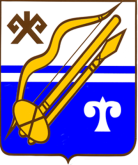 ГОРНО-АЛТАЙСК КАЛАНЫҤАДМИНИСТРАЦИЯЗЫПОСТАНОВЛЕНИЕJӦПНаименование муниципальной программы (далее - программа)Эффективное управление муниципальной собственностью и градостроительная деятельность в муниципальном образовании «Город Горно-Алтайск» (далее - МО «Город Горно-Алтайск») на 2014 - 2019 годыАдминистратор программыМуниципальное учреждение «Управление имущества, градостроительства и земельных отношений города Горно-Алтайска» (далее - МУ «Управление имущества, градостроительства и земельных отношений города Горно-Алтайска»)Соисполнители программыОтсутствуютСроки реализации программы2014 - 2019 годыСтратегическая задача, на реализацию которой направлена программаСовершенствование системы управления муниципальной собственностью в муниципальном образовании «Город Горно-Алтайск» и устойчивое развитие территории муниципального образования «Город Горно-Алтайск» на 2014 - 2019 годыЦель программыПовышение качества управления муниципальной собственностью и градостроительной деятельности в муниципальном образовании «Город Горно-Алтайск»Задачи программыобеспечение эффективного управления и распоряжения муниципальной собственностью для решения вопросов местного значения;увеличение доходной части бюджета муниципального образования «Город Горно-Алтайск» за счет сбора платежей за использование муниципальной собственности;повышение мер общественной безопасности за счет проведения оперативно-профилактических мероприятий в сфере борьбы с незаконным оборотом огнестрельного оружия, боеприпасов, взрывчатых веществ, взрывных устройств;определение направления перспективного развития территории муниципального образования «Город Горно-Алтайск» и обеспечение нормативно-правового регулирования градостроительной деятельности и территориального планирования;обеспечение эффективного и рационального функционирования деятельности Муниципального учреждения «Управление имущества, градостроительства и земельных отношений города Горно-Алтайска»;повышение квалификации работников МУ "Управление имущества, градостроительства и земельных отношений города Горно-Алтайска"Подпрограммы программы, обеспечивающая подпрограмма программыПовышение качества управления муниципальной собственностью в муниципальном образовании «Город Горно-Алтайск» на 2014 - 2019 годы;Повышение качества градостроительной политики в муниципальном образовании «Город Горно-Алтайск» на 2014 - 2019 годы;Обеспечение деятельности Муниципального учреждения «Управление имущества, градостроительства и земельных отношений города Горно-Алтайска» на 2014 - 2019 годыЦелевые показатели программыобъем оформленных объектов недвижимости в муниципальную собственность;объем предоставленного в аренду, собственность и безвозмездное пользование недвижимого имущества физическим и юридическим лицам;объем полученных доходов от использования муниципальной собственности;количество огнестрельного оружия, боеприпасов, взрывчатых веществ, взрывных устройств, добровольно сданных населением;площадь территории города, на которую подготовлены проекты планировки в соответствии с программой (количество разработанных и утвержденных проектов планировок);количество земельных участков, сформированных под индивидуальное жилищное строительство;количество выданных градостроительных планов;количество выданных разрешений на строительство;количество введенного в эксплуатацию жилья;объем затрат бюджета муниципального образования «Город Горно-Алтайск» на функционирование деятельности МУ «Управление имущества, градостроительства и земельных отношений города Горно-Алтайска»;объем специалистов, прошедших повышение квалификации в Муниципальном учреждении «Управление имущества, градостроительства и земельных отношений города Горно-Алтайска»Ресурсное обеспечение программыИсточником финансирования муниципальной программы являются средства бюджета муниципального образования «Город Горно-Алтайск» и средства республиканского бюджета (справочно).Объем финансирования программы за период с 2014 по 2019 года составляет 192106,5 тыс. руб.Объемы финансирования программы по годам:2014 год – 19879,0 тыс. руб.;2015 год – 22317,0 тыс. руб.;2016 год – 21275,0 тыс. руб.;2017 год –59246,4 тыс. руб.;2018 год –42558,8 тыс. руб.;2019 год – 26830,3 тыс. руб.Объем финансирования программы по бюджетам:1) за счет средств федерального бюджета (справочно):2014 год - 0;2015 год - 0;2016 год - 0;2017 год - 0;2018 год - 0;2019 год - 0;2) за счет средств республиканского бюджета (справочно):2014 год – 993,0 тыс. руб.;2015 год – 913,0 тыс. руб.;2016 год – 904,0 тыс. руб.;2017 год – 25839,0 тыс. руб.;2018 год –353,8 тыс.руб.;2019 год - 0;3) за счет бюджета муниципального образования «Город Горно-Алтайск»2014 год – 18886,0 тыс. руб.;2015 год – 21404,0 тыс. руб.;2016 год – 20371,0 тыс. руб.;2017 год –33407,4 тыс. руб.;2018 год – 42205,0 тыс. руб.;2019 год – 26830,3 тыс. руб.Ожидаемые конечные результаты реализации программыВ результате реализации программы к концу 2019 года будут достигнуты следующие показатели:объем оформленных объектов недвижимости в муниципальную собственность - 368 штук;объем предоставленного в аренду, собственность и безвозмездное пользование недвижимого имущества физическим и юридическим лицам - 5311 штук;объем полученных доходов от использования муниципальной собственности –163459,7 тыс. рублей;количество огнестрельного оружия, боеприпасов, взрывчатых веществ, взрывных устройств, добровольно сданных населением, - 22 штуки;объем затрат бюджета муниципального образования "Город Горно-Алтайск" на функционирование деятельности МУ "Управление имущества, градостроительства и земельных отношений города Горно-Алтайска" –104874,9 тыс. руб.;удельный вес специалистов, прошедших повышение квалификации в МУ «Управление имущества, градостроительства и земельных отношений города Горно-Алтайска», - 11% (ежегодно);повышение эффективности градостроительного зонирования и правового регулирования градостроительной деятельности                                    и территориального планирования;установление границ существующих и планируемых территорий общего пользования;повышение эффективности и точности межевания застроенных территорий;выявление свободных от застройки территорий, предназначенных для целей гражданского и промышленного строительства;создание условий для комплексного жилищного строительства;формирование и предоставление земельных участков для освоения под жилищное строительство и развитие социальной, транспортной и инженерной инфраструктуры, резервирование земель для муниципальных нужд;систематизация данных информационной системы обеспечения градостроительной деятельности, обеспечение сохранности и удобства предоставления информации;повышение качества предоставляемых муниципальных услуг, сокращение сроков их предоставления, что приведет к повышению удовлетворенности населения деятельностью МУ «Управление имущества, градостроительства и земельных отношений города Горно-Алтайска», и улучшение условий проживания населения города Горно-АлтайскаНаименование подпрограммы муниципальной программы (далее - подпрограмма)Повышение качества управления муниципальной собственностью в муниципальном образовании «Город Горно-Алтайск» на 2014 - 2019 годыНаименование муниципальной программы, в состав которой входит подпрограммаЭффективное управление муниципальной собственностью и градостроительная деятельность в муниципальном образовании «Город Горно-Алтайск» на 2014 - 2019 годыАдминистратор подпрограммыМуниципальное учреждение «Управление имущества, градостроительства и земельных отношений города Горно-Алтайска»Соисполнители муниципальной программы, участвующие в реализации основных мероприятий муниципальной программы в рамках подпрограммыОтсутствуютСроки реализации подпрограммы2014 - 2019 годыЦель подпрограммыповышение качества управления и распоряжения муниципальным имуществом и земельными участками в муниципальном образовании «Город Горно-Алтайск»Задачи подпрограммыобеспечение эффективного управления и распоряжения муниципальным имуществом и земельными участками;пополнение бюджета муниципального образования «Город Горно-Алтайск» за счет сбора неналоговых платежей за использование муниципального имущества и земельных участковЦелевые показатели подпрограммыколичество оформленных объектов имущества в муниципальную собственность;количество оформленных земельных участков в муниципальную собственность;количество предоставленных земельных участков льготным категориям граждан бесплатно;объем полученных доходов от использования муниципального имущества и земельных участковРесурсное обеспечение подпрограммыИсточником финансирования подпрограммы муниципальной программы являются средства бюджета муниципального образования «Город Горно-Алтайск».Объем финансирования подпрограммы за период с 2014 по 2019 года составляет 82967,2 тыс. руб.Объемы финансирования программы по годам:2014 год – 4266,0 тыс. руб.;2015 год – 6039,0 тыс. руб.;2016 год – 5672,0 тыс. руб.;2017 год – 40696,0 тыс. руб.;2018 год –20704,2 тыс. руб.;2019 год – 5590,0 тыс. руб.Объем финансирования программы по бюджетам:1) за счет средств федерального бюджета (справочно):2014 год - 0;2015 год - 0;2016 год - 0;2017 год - 0;2018 год - 0;2019 год - 0;2) за счет средств республиканского бюджета (справочно):2014 год – 993,0 тыс. руб.;2015 год – 913,0 тыс. руб.;2016 год – 904,0 тыс. руб.;2017 год – 25389,0 тыс. руб.;2018 год –0;2019 год - 0;3) за счет бюджета МО «Город Горно-Алтайск».2014 год – 3273,0 тыс. руб.;2015 год – 5126,0 тыс. руб.;2016 год – 4768,0 тыс. руб.;2017 год – 15307,0 тыс. руб.;2018 год – 20704,2 тыс. руб.;2019 год – 5590,0 тыс. руб.Наименование подпрограммы муниципальной программы (далее - подпрограмма)Повышение качества градостроительной политики в муниципальном образовании «Город Горно-Алтайск» на 2014 - 2019 годыНаименование муниципальной программы, в состав которой входит подпрограммаЭффективное управление муниципальной собственностью и градостроительная деятельность в муниципальном образовании «Город Горно-Алтайск» на 2014 - 2019 годыАдминистратор подпрограммыМуниципальное учреждение «Управление имущества, градостроительства и земельных отношений города Горно-Алтайска»Соисполнители муниципальной программы, участвующие в реализации основных мероприятий муниципальной программы в рамках подпрограммыОтсутствуютСроки реализации подпрограммы2014 - 2019 годыЦель подпрограммыповышение качества градостроительной политики в муниципальном образовании «Город Горно-Алтайск»Задача подпрограммыобеспечение эффективного территориального планированияЦелевые показатели подпрограммыплощадь территории города, на которую подготовлены проекты планировки в соответствии с программой (количество разработанных и утвержденных проектов планировок);количество земельных участков, сформированных под индивидуальное жилищное строительство;количество выданных градостроительных планов;количество выданных разрешений на строительство;количество введенного в эксплуатацию жильяРесурсное обеспечение подпрограммыИсточником финансирования муниципальной программы являются средства бюджета муниципального образования «Город Горно-Алтайск».Объем финансирования программы за период с 2017 по 2019 годы составляет 4264,4 тыс. руб.Объемы финансирования программы по годам:2017 год –1225,4 тыс. руб.;2018 год – 1839,0 тыс. руб.;2019 год – 1200,0 тыс. руб.;Объем финансирования программы по бюджетам:1) за счет средств республиканского бюджета (планируемые):2017 год - 450 тыс. руб.;2018 год – 353,8 тыс.руб.;2019 год - 0;2) за счет средств МО «Город Горно-Алтайск».2017 год –775,4 тыс. руб.;2018 год – 1485,2 тыс. руб.;2019 год - 1200 тыс. руб.;Наименование обеспечивающей подпрограммы муниципальной программы (далее - подпрограмма)Обеспечение деятельности Муниципального учреждения «Управление имущества, градостроительства и земельных отношений города Горно-Алтайска» на 2014 - 2016 годыНаименование муниципальной программы, в состав которой входит подпрограммаЭффективное управление муниципальной собственностью и градостроительная деятельность в муниципальном образовании «Город Горно-Алтайск» на 2014 - 2019 годыАдминистратор подпрограммыМуниципальное учреждение «Управление имущества, градостроительства и земельных отношений города Горно-Алтайска»Соисполнители муниципальной программы, участвующие в реализации основных мероприятий муниципальной программы в рамках подпрограммыОтсутствуютСроки реализации подпрограммы2014 - 2019 годыЦель подпрограммыПовышение качества управления и распоряжения муниципальным имуществом и земельными участками в муниципальном образовании «Город Горно-Алтайск»Задачи подпрограммыобеспечение эффективного и рационального функционирования деятельности Муниципального учреждения «Управление имущества, градостроительства и земельных отношений города Горно-Алтайска»;повышение квалификации в Муниципальном учреждении «Управление имущества, градостроительства и земельных отношений города Горно-Алтайска»Целевые показатели подпрограммыобъем затрат бюджета муниципального образования «Город Горно-Алтайск» на функционирование деятельности Муниципального учреждения «Управление имущества, градостроительства и земельных отношений города Горно-Алтайска»;объем работников, прошедших повышение квалификации в Муниципальном учреждении «Управление имущества, градостроительства и земельных отношений города Горно-Алтайска»Ресурсное обеспечение подпрограммыИсточником финансирования обеспечивающей подпрограммы являются средства бюджета муниципального образования «Город Горно-Алтайск».Объем финансирования обеспечивающей подпрограммы за период с 2014 по 2019 года составляет 104874,9 тыс. руб.Объемы финансирования программы по годам:2014 год - 15613 тыс. руб.;2015 год - 16278 тыс. руб.;2016 год - 15603 тыс. руб.;2017 год - 17325 тыс. руб.;2018 год – 20015,6 тыс. руб.;2019 год –20040,3 тыс. руб.N п/пНаименование целевого показателяЕдиница измеренияЗначения целевых показателейЗначения целевых показателейЗначения целевых показателейЗначения целевых показателейЗначения целевых показателейЗначения целевых показателейЗначения целевых показателейЗначения целевых показателейN п/пНаименование целевого показателяЕдиница измерения2013 год2013 год2014 год2015 год2016 год2017 год2018 год2019 годN п/пНаименование целевого показателяЕдиница измеренияотчетотчетотчетОтчетотчетотчетпрогнозпрогноз1. Муниципальная программа «Эффективное управление муниципальной собственностью и градостроительная деятельность в муниципальном образовании «Город Горно-Алтайск» на 2014 - 2019 годы»1. Муниципальная программа «Эффективное управление муниципальной собственностью и градостроительная деятельность в муниципальном образовании «Город Горно-Алтайск» на 2014 - 2019 годы»1. Муниципальная программа «Эффективное управление муниципальной собственностью и градостроительная деятельность в муниципальном образовании «Город Горно-Алтайск» на 2014 - 2019 годы»1. Муниципальная программа «Эффективное управление муниципальной собственностью и градостроительная деятельность в муниципальном образовании «Город Горно-Алтайск» на 2014 - 2019 годы»1. Муниципальная программа «Эффективное управление муниципальной собственностью и градостроительная деятельность в муниципальном образовании «Город Горно-Алтайск» на 2014 - 2019 годы»1. Муниципальная программа «Эффективное управление муниципальной собственностью и градостроительная деятельность в муниципальном образовании «Город Горно-Алтайск» на 2014 - 2019 годы»1. Муниципальная программа «Эффективное управление муниципальной собственностью и градостроительная деятельность в муниципальном образовании «Город Горно-Алтайск» на 2014 - 2019 годы»1. Муниципальная программа «Эффективное управление муниципальной собственностью и градостроительная деятельность в муниципальном образовании «Город Горно-Алтайск» на 2014 - 2019 годы»1. Муниципальная программа «Эффективное управление муниципальной собственностью и градостроительная деятельность в муниципальном образовании «Город Горно-Алтайск» на 2014 - 2019 годы»1. Муниципальная программа «Эффективное управление муниципальной собственностью и градостроительная деятельность в муниципальном образовании «Город Горно-Алтайск» на 2014 - 2019 годы»1.Объем оформленных объектов недвижимости в муниципальную собственностьштукштук10012483311010102.Объем предоставленного в аренду, собственность и безвозмездное пользование недвижимого имущества физическим и юридическим лицамштукштук9267927337157157157153.Объем полученных доходов от использования муниципальной собственноститыс. руб.тыс. руб.2501833135261622812429224,724557222574.Количество обращений граждан и юридических лиц по фактам сбоев работы систем видеонаблюдения аппаратно-программного комплекса «Безопасный город»не более штукне более штук00003005.Количество функционирующих устройств видеонаблюдения системы аппаратно-программного комплекса «Безопасный город» на территории МО «Город Горно-Алтайск»штукштук3038424242006.Количество огнестрельного оружия, боеприпасов, взрывчатых веществ, взрывных устройств, добровольно сданных населениемштукштук02444447.Площадь территории муниципального образования «Город Горно-Алтайск», на которую подготовлены проекты планировки в соответствии с программой (количество разработанных и утвержденных проектов планировок)штукштук20 га17,45 га0025 га25 га8.Количество земельных участков, сформированных под индивидуальное жилищное строительствоштукштук1220114001001009.Количество выданных градостроительных плановштукштук55355056056056056056010.Количество выданных разрешений на строительствоштукштук49135040040035035035011.Количество введенного в эксплуатацию жильям кв.м кв.31585,330592420004500045000500005000012.Объем затрат бюджета МО «Город Горно-Алтайск» на функционирование деятельности МУ «Управление имущества, градостроительства и земельных отношений города Горно-Алтайска»млн. руб.млн. руб.153901561316278156031732520015,620040,313.Удельный вес специалистов, прошедших повышение квалификации в Муниципальном учреждении «Управление имущества, градостроительства и земельных отношений города Горно-Алтайска»»%%111111111111112. Подпрограмма «Повышение качества управления муниципальной собственностью в муниципальном образовании «Город Горно-Алтайск" на 2014 - 2019 годы»2. Подпрограмма «Повышение качества управления муниципальной собственностью в муниципальном образовании «Город Горно-Алтайск" на 2014 - 2019 годы»2. Подпрограмма «Повышение качества управления муниципальной собственностью в муниципальном образовании «Город Горно-Алтайск" на 2014 - 2019 годы»2. Подпрограмма «Повышение качества управления муниципальной собственностью в муниципальном образовании «Город Горно-Алтайск" на 2014 - 2019 годы»2. Подпрограмма «Повышение качества управления муниципальной собственностью в муниципальном образовании «Город Горно-Алтайск" на 2014 - 2019 годы»2. Подпрограмма «Повышение качества управления муниципальной собственностью в муниципальном образовании «Город Горно-Алтайск" на 2014 - 2019 годы»2. Подпрограмма «Повышение качества управления муниципальной собственностью в муниципальном образовании «Город Горно-Алтайск" на 2014 - 2019 годы»2. Подпрограмма «Повышение качества управления муниципальной собственностью в муниципальном образовании «Город Горно-Алтайск" на 2014 - 2019 годы»2. Подпрограмма «Повышение качества управления муниципальной собственностью в муниципальном образовании «Город Горно-Алтайск" на 2014 - 2019 годы»2. Подпрограмма «Повышение качества управления муниципальной собственностью в муниципальном образовании «Город Горно-Алтайск" на 2014 - 2019 годы»14.Количество оформленных объектов имущества в муниципальную собственностьштукштук100124833110101015.Количество оформленных земельных участков в муниципальную собственностьштукштук00202433316.Количество предоставленных земельных участков льготным категориям граждан бесплатноштукштук741635016161617.Количество заключенных договоров аренды, договоров купли-продажи, безвозмездного пользования с гражданами, юридическими лицами по земельным участкамштукштук85287284791985085085018.Объем полученных доходов от использования муниципального имущества и земельных участковтыс. руб.тыс. руб.2501833135261622812429224,724557222573. Подпрограмма «Повышение качества градостроительной политики в муниципальном образовании «Город Горно-Алтайск» на 2014 - 2019 годы»3. Подпрограмма «Повышение качества градостроительной политики в муниципальном образовании «Город Горно-Алтайск» на 2014 - 2019 годы»3. Подпрограмма «Повышение качества градостроительной политики в муниципальном образовании «Город Горно-Алтайск» на 2014 - 2019 годы»3. Подпрограмма «Повышение качества градостроительной политики в муниципальном образовании «Город Горно-Алтайск» на 2014 - 2019 годы»3. Подпрограмма «Повышение качества градостроительной политики в муниципальном образовании «Город Горно-Алтайск» на 2014 - 2019 годы»3. Подпрограмма «Повышение качества градостроительной политики в муниципальном образовании «Город Горно-Алтайск» на 2014 - 2019 годы»3. Подпрограмма «Повышение качества градостроительной политики в муниципальном образовании «Город Горно-Алтайск» на 2014 - 2019 годы»3. Подпрограмма «Повышение качества градостроительной политики в муниципальном образовании «Город Горно-Алтайск» на 2014 - 2019 годы»3. Подпрограмма «Повышение качества градостроительной политики в муниципальном образовании «Город Горно-Алтайск» на 2014 - 2019 годы»3. Подпрограмма «Повышение качества градостроительной политики в муниципальном образовании «Город Горно-Алтайск» на 2014 - 2019 годы»19.Площадь территории города, на которую подготовлены проекты планировки в соответствии с программой (количество разработанных и утвержденных проектов планировок)штукштук24 га /240,2 га /3110,8 га /232,9 га/217,2 га/2116 га/220.Количество земельных участков, сформированных под индивидуальное жилищное строительствоштукштук35035035035035035046621.Количество выданных градостроительных плановштукштук55355056056056056056022.Количество выданных разрешений на строительствоштукштук49135040040035035035023.Количество введенного в эксплуатацию жильякв. мкв. м31585,33059242000450004500050000500004. Обеспечивающая подпрограмма «Обеспечение деятельности Муниципального учреждения «Управление имущества, градостроительства и земельных отношений города Горно-Алтайска" на 2014 - 2019 годы»4. Обеспечивающая подпрограмма «Обеспечение деятельности Муниципального учреждения «Управление имущества, градостроительства и земельных отношений города Горно-Алтайска" на 2014 - 2019 годы»4. Обеспечивающая подпрограмма «Обеспечение деятельности Муниципального учреждения «Управление имущества, градостроительства и земельных отношений города Горно-Алтайска" на 2014 - 2019 годы»4. Обеспечивающая подпрограмма «Обеспечение деятельности Муниципального учреждения «Управление имущества, градостроительства и земельных отношений города Горно-Алтайска" на 2014 - 2019 годы»4. Обеспечивающая подпрограмма «Обеспечение деятельности Муниципального учреждения «Управление имущества, градостроительства и земельных отношений города Горно-Алтайска" на 2014 - 2019 годы»4. Обеспечивающая подпрограмма «Обеспечение деятельности Муниципального учреждения «Управление имущества, градостроительства и земельных отношений города Горно-Алтайска" на 2014 - 2019 годы»4. Обеспечивающая подпрограмма «Обеспечение деятельности Муниципального учреждения «Управление имущества, градостроительства и земельных отношений города Горно-Алтайска" на 2014 - 2019 годы»4. Обеспечивающая подпрограмма «Обеспечение деятельности Муниципального учреждения «Управление имущества, градостроительства и земельных отношений города Горно-Алтайска" на 2014 - 2019 годы»4. Обеспечивающая подпрограмма «Обеспечение деятельности Муниципального учреждения «Управление имущества, градостроительства и земельных отношений города Горно-Алтайска" на 2014 - 2019 годы»4. Обеспечивающая подпрограмма «Обеспечение деятельности Муниципального учреждения «Управление имущества, градостроительства и земельных отношений города Горно-Алтайска" на 2014 - 2019 годы»24.Объем затрат бюджета МО «Город Горно-Алтайск» на функционирование деятельности МУ «Управление имущества, градостроительства и земельных отношений города Горно-Алтайска»млн.  руб.млн.  руб.153901561316278156031732520015,620040,325.Удельный вес специалистов, прошедших повышение квалификации в Муниципальном учреждении «Управление имущества, градостроительства и земельных отношений города Горно-Алтайска»%%11111111111111N п/пНаименование основного мероприятияОтветственный исполнительСрок выполненияЦелевой показатель основного мероприятияЦелевой показатель подпрограммы, для достижения которого реализуется основное мероприятиеЦелевой показатель подпрограммы, для достижения которого реализуется основное мероприятие1. Муниципальная программа (в целом, без распределения по подпрограммам)1. Муниципальная программа (в целом, без распределения по подпрограммам)1. Муниципальная программа (в целом, без распределения по подпрограммам)1. Муниципальная программа (в целом, без распределения по подпрограммам)1. Муниципальная программа (в целом, без распределения по подпрограммам)1. Муниципальная программа (в целом, без распределения по подпрограммам)1.Повышение эффективности управления в Муниципальном учреждении "Управление имущества, градостроительства и земельных отношений города Горно-Алтайска"МУ «Управление имущества, градостроительства и земельных отношений города Горно-Алтайска»2014 - 2019 годыОбъем затрат бюджета МО «Город Горно-Алтайск» на функционирование деятельности МУ «Управление имущества, градостроительства и земельных отношений города Горно-Алтайска»Удельный вес специалистов, прошедших повышение квалификации в Муниципальном учреждении «Управление имущества, градостроительства и земельных отношений города Горно-Алтайска»XX2.Эффективное использование земельных участков на территории муниципального образования «Город Горно-Алтайск» на 2014 - 2019 годыОтдел земельных отношений МУ «Управление имущества, градостроительства и земельных отношений города Горно-Алтайска»2014 - 2019 годыОбъем оформленных объектов недвижимости в муниципальную собственностьКоличество оформленных земельных участков в муниципальную собственность Количество предоставленных земельных участков льготным категориям граждан бесплатно Количество заключенных договоров аренды, договоров купли-продажи, безвозмездного пользования с гражданами, юридическими лицами по земельным участкам Объем полученных доходов от использования муниципального имущества и земельных участковКоличество оформленных земельных участков в муниципальную собственность Количество предоставленных земельных участков льготным категориям граждан бесплатно Количество заключенных договоров аренды, договоров купли-продажи, безвозмездного пользования с гражданами, юридическими лицами по земельным участкам Объем полученных доходов от использования муниципального имущества и земельных участков3.Повышение эффективности управления и распоряжения муниципальным имуществом МО «Город Горно-Алтайск» на 2014 - 2019 годыОтдел управления собственностью МУ «Управление имущества, градостроительства и земельных отношений города Горно-Алтайска»2014 - 2019 годыОбъем оформленных объектов недвижимости в муниципальную собственностьКоличество оформленных объектов имущества в муниципальную собственность Объем полученных доходов от использования муниципального имущества и земельных участков Безвозмездные перечисления организациям Увеличение стоимости основных средствКоличество оформленных объектов имущества в муниципальную собственность Объем полученных доходов от использования муниципального имущества и земельных участков Безвозмездные перечисления организациям Увеличение стоимости основных средств4.Создание, развитие и организация эксплуатации аппаратно-программного комплекса «Безопасный город»Отдел управления собственностью МУ «Управление имущества, градостроительства и земельных отношений города Горно-Алтайска»2014– 2017Количество деструктивных событий (количество возможных угроз, кризисных ситуаций и происшествий)хх5.Развитие систем видеонаблюдения за ситуацией в общественных местах в МО «Город Горно-Алтайск» и проведение оперативно-профилактических мероприятий в сфере борьбы с незаконным оборотом огнестрельного оружия, боеприпасов, взрывчатых веществ, взрывных устройств на 2014 - 2019 годыОтдел управления собственностью МУ «Управление имущества, градостроительства и земельных отношений города Горно-Алтайска»2014 - 2019 годыКоличество огнестрельного оружия, боеприпасов, взрывчатых веществ, взрывных устройств, добровольно сданных населениемxx2. Подпрограмма муниципальной программы «Повышение качества управления муниципальной собственностью в муниципальном образовании «Город Горно-Алтайск» на 2014 - 2019 годы»2. Подпрограмма муниципальной программы «Повышение качества управления муниципальной собственностью в муниципальном образовании «Город Горно-Алтайск» на 2014 - 2019 годы»2. Подпрограмма муниципальной программы «Повышение качества управления муниципальной собственностью в муниципальном образовании «Город Горно-Алтайск» на 2014 - 2019 годы»2. Подпрограмма муниципальной программы «Повышение качества управления муниципальной собственностью в муниципальном образовании «Город Горно-Алтайск» на 2014 - 2019 годы»2. Подпрограмма муниципальной программы «Повышение качества управления муниципальной собственностью в муниципальном образовании «Город Горно-Алтайск» на 2014 - 2019 годы»2. Подпрограмма муниципальной программы «Повышение качества управления муниципальной собственностью в муниципальном образовании «Город Горно-Алтайск» на 2014 - 2019 годы»6.Эффективное использование земельных участков на территории муниципального образования «Город Горно-Алтайск» на 2014 - 2019 годыОтдел земельных отношений МУ «Управление имущества, градостроительства и земельных отношений города Горно-Алтайска»2014 - 2019 годыОбъем оформленных объектов недвижимости в муниципальную собственностьКоличество оформленных земельных участков в муниципальную собственность Количество предоставленных земельных участков льготным категориям граждан бесплатно Количество заключенных договоров аренды, договоров купли-продажи, безвозмездного пользования с гражданами, юридическими лицами по земельным участкам Объем полученных доходов от использования муниципального имущества и земельных участковКоличество оформленных земельных участков в муниципальную собственность Количество предоставленных земельных участков льготным категориям граждан бесплатно Количество заключенных договоров аренды, договоров купли-продажи, безвозмездного пользования с гражданами, юридическими лицами по земельным участкам Объем полученных доходов от использования муниципального имущества и земельных участков7.Повышение эффективности управления и распоряжения муниципальным имуществом МО «Город Горно-Алтайск» на 2014 - 2019 годыОтдел управления собственностью МУ «Управление имущества, градостроительства и земельных отношений города Горно-Алтайска»2014 - 2019 годыОбъем оформленных объектов недвижимости в муниципальную собственностьКоличество оформленных объектов имущества в муниципальную собственность Объем полученных доходов от использования муниципального имущества и земельных участков Безвозмездные перечисления организациям Увеличение стоимости основных средствКоличество оформленных объектов имущества в муниципальную собственность Объем полученных доходов от использования муниципального имущества и земельных участков Безвозмездные перечисления организациям Увеличение стоимости основных средств3. Подпрограмма «Повышение качества градостроительной политики в муниципальном образовании «Город Горно-Алтайск» на 2014 - 2019 годы»3. Подпрограмма «Повышение качества градостроительной политики в муниципальном образовании «Город Горно-Алтайск» на 2014 - 2019 годы»3. Подпрограмма «Повышение качества градостроительной политики в муниципальном образовании «Город Горно-Алтайск» на 2014 - 2019 годы»3. Подпрограмма «Повышение качества градостроительной политики в муниципальном образовании «Город Горно-Алтайск» на 2014 - 2019 годы»3. Подпрограмма «Повышение качества градостроительной политики в муниципальном образовании «Город Горно-Алтайск» на 2014 - 2019 годы»3. Подпрограмма «Повышение качества градостроительной политики в муниципальном образовании «Город Горно-Алтайск» на 2014 - 2019 годы»8.Обеспечение эффективного территориального планирования и землепользования на территории муниципального образования «Город Горно-Алтайск»Отдел архитектуры и градостроительства МУ «Управление имущества, градостроительства и земельных отношений города Горно-Алтайска»2014 - 2019 годыплощадь территории города, на которую подготовлены проекты планировки в соответствии с программой (количество разработанных и утвержденных проектов планировок)количество земельных участков, сформированных под индивидуальное жилищное строительствоплощадь территории города, на которую подготовлены проекты планировки в соответствии с программой (количество разработанных и утвержденных проектов планировок)количество земельных участков, сформированных под индивидуальное жилищное строительствох9.Обеспечение качества градостроительной политики в муниципальном образовании «Город Горно-Алтайск»количество выданных градостроительных планов;количество выданных разрешений на строительство;количество введенного в эксплуатацию жильяколичество выданных градостроительных планов;количество выданных разрешений на строительство;количество введенного в эксплуатацию жилья4. Обеспечивающая подпрограмма «Обеспечение деятельности Муниципального учреждения "Управление имущества, градостроительства и земельных отношений города Горно-Алтайска" на 2014 - 2019 годы»4. Обеспечивающая подпрограмма «Обеспечение деятельности Муниципального учреждения "Управление имущества, градостроительства и земельных отношений города Горно-Алтайска" на 2014 - 2019 годы»4. Обеспечивающая подпрограмма «Обеспечение деятельности Муниципального учреждения "Управление имущества, градостроительства и земельных отношений города Горно-Алтайска" на 2014 - 2019 годы»4. Обеспечивающая подпрограмма «Обеспечение деятельности Муниципального учреждения "Управление имущества, градостроительства и земельных отношений города Горно-Алтайска" на 2014 - 2019 годы»4. Обеспечивающая подпрограмма «Обеспечение деятельности Муниципального учреждения "Управление имущества, градостроительства и земельных отношений города Горно-Алтайска" на 2014 - 2019 годы»4. Обеспечивающая подпрограмма «Обеспечение деятельности Муниципального учреждения "Управление имущества, градостроительства и земельных отношений города Горно-Алтайска" на 2014 - 2019 годы»10.Функционирование деятельности МУ «Управление имущества, градостроительства и земельных отношений города Горно-Алтайска»Отдел отчета и отчетности МУ «Управление имущества, градостроительства и земельных отношений города Горно-Алтайска»2014 - 2019 годыОбъем затрат бюджета МО «Город Горно-Алтайск» на функционирование деятельности МУ «Управление имущества, градостроительства и земельных отношений города Горно-Алтайска»хх11.Повышение квалификации в Муниципальном учреждении «Управление имущества, градостроительства и земельных отношений города Горно-Алтайска»Отдел отчета и отчетности МУ «Управление имущества, градостроительства и земельных отношений города Горно-Алтайска»2014 - 2019 годыУдельный вес специалистов, прошедших повышение квалификации в Муниципальном учреждении «Управление имущества, градостроительства и земельных отношений города Горно-Алтайска»ххN п/пНаименование меры муниципального регулированияНаименование меры муниципального регулированияПоказатель применения мерыФинансовая оценка результатаФинансовая оценка результатаФинансовая оценка результатаФинансовая оценка результатаФинансовая оценка результатаФинансовая оценка результатаЦелевой показатель подпрограммы, для достижения которого реализуется мера муниципального регулированияN п/пНаименование меры муниципального регулированияНаименование меры муниципального регулированияПоказатель применения меры2014 год2015 год2016 год2017 год2018 год2019 годЦелевой показатель подпрограммы, для достижения которого реализуется мера муниципального регулирования1. Повышение качества управления муниципальной собственностью и градостроительной деятельностью в муниципальном образовании «Город Горно-Алтайск» на 2014 - 2019 годыОсновное мероприятие 3: Развитие систем видеонаблюдения за ситуацией в общественных местах в муниципальном образовании «Город Горно-Алтайск» и проведение оперативно-профилактических мероприятий в сфере борьбы с незаконным оборотом огнестрельного оружия, боеприпасов, взрывчатых веществ, взрывных устройств на 2014 - 2019 гг.1. Повышение качества управления муниципальной собственностью и градостроительной деятельностью в муниципальном образовании «Город Горно-Алтайск» на 2014 - 2019 годыОсновное мероприятие 3: Развитие систем видеонаблюдения за ситуацией в общественных местах в муниципальном образовании «Город Горно-Алтайск» и проведение оперативно-профилактических мероприятий в сфере борьбы с незаконным оборотом огнестрельного оружия, боеприпасов, взрывчатых веществ, взрывных устройств на 2014 - 2019 гг.1. Повышение качества управления муниципальной собственностью и градостроительной деятельностью в муниципальном образовании «Город Горно-Алтайск» на 2014 - 2019 годыОсновное мероприятие 3: Развитие систем видеонаблюдения за ситуацией в общественных местах в муниципальном образовании «Город Горно-Алтайск» и проведение оперативно-профилактических мероприятий в сфере борьбы с незаконным оборотом огнестрельного оружия, боеприпасов, взрывчатых веществ, взрывных устройств на 2014 - 2019 гг.1. Повышение качества управления муниципальной собственностью и градостроительной деятельностью в муниципальном образовании «Город Горно-Алтайск» на 2014 - 2019 годыОсновное мероприятие 3: Развитие систем видеонаблюдения за ситуацией в общественных местах в муниципальном образовании «Город Горно-Алтайск» и проведение оперативно-профилактических мероприятий в сфере борьбы с незаконным оборотом огнестрельного оружия, боеприпасов, взрывчатых веществ, взрывных устройств на 2014 - 2019 гг.1. Повышение качества управления муниципальной собственностью и градостроительной деятельностью в муниципальном образовании «Город Горно-Алтайск» на 2014 - 2019 годыОсновное мероприятие 3: Развитие систем видеонаблюдения за ситуацией в общественных местах в муниципальном образовании «Город Горно-Алтайск» и проведение оперативно-профилактических мероприятий в сфере борьбы с незаконным оборотом огнестрельного оружия, боеприпасов, взрывчатых веществ, взрывных устройств на 2014 - 2019 гг.1. Повышение качества управления муниципальной собственностью и градостроительной деятельностью в муниципальном образовании «Город Горно-Алтайск» на 2014 - 2019 годыОсновное мероприятие 3: Развитие систем видеонаблюдения за ситуацией в общественных местах в муниципальном образовании «Город Горно-Алтайск» и проведение оперативно-профилактических мероприятий в сфере борьбы с незаконным оборотом огнестрельного оружия, боеприпасов, взрывчатых веществ, взрывных устройств на 2014 - 2019 гг.1. Повышение качества управления муниципальной собственностью и градостроительной деятельностью в муниципальном образовании «Город Горно-Алтайск» на 2014 - 2019 годыОсновное мероприятие 3: Развитие систем видеонаблюдения за ситуацией в общественных местах в муниципальном образовании «Город Горно-Алтайск» и проведение оперативно-профилактических мероприятий в сфере борьбы с незаконным оборотом огнестрельного оружия, боеприпасов, взрывчатых веществ, взрывных устройств на 2014 - 2019 гг.1. Повышение качества управления муниципальной собственностью и градостроительной деятельностью в муниципальном образовании «Город Горно-Алтайск» на 2014 - 2019 годыОсновное мероприятие 3: Развитие систем видеонаблюдения за ситуацией в общественных местах в муниципальном образовании «Город Горно-Алтайск» и проведение оперативно-профилактических мероприятий в сфере борьбы с незаконным оборотом огнестрельного оружия, боеприпасов, взрывчатых веществ, взрывных устройств на 2014 - 2019 гг.1. Повышение качества управления муниципальной собственностью и градостроительной деятельностью в муниципальном образовании «Город Горно-Алтайск» на 2014 - 2019 годыОсновное мероприятие 3: Развитие систем видеонаблюдения за ситуацией в общественных местах в муниципальном образовании «Город Горно-Алтайск» и проведение оперативно-профилактических мероприятий в сфере борьбы с незаконным оборотом огнестрельного оружия, боеприпасов, взрывчатых веществ, взрывных устройств на 2014 - 2019 гг.1. Повышение качества управления муниципальной собственностью и градостроительной деятельностью в муниципальном образовании «Город Горно-Алтайск» на 2014 - 2019 годыОсновное мероприятие 3: Развитие систем видеонаблюдения за ситуацией в общественных местах в муниципальном образовании «Город Горно-Алтайск» и проведение оперативно-профилактических мероприятий в сфере борьбы с незаконным оборотом огнестрельного оружия, боеприпасов, взрывчатых веществ, взрывных устройств на 2014 - 2019 гг.1. Повышение качества управления муниципальной собственностью и градостроительной деятельностью в муниципальном образовании «Город Горно-Алтайск» на 2014 - 2019 годыОсновное мероприятие 3: Развитие систем видеонаблюдения за ситуацией в общественных местах в муниципальном образовании «Город Горно-Алтайск» и проведение оперативно-профилактических мероприятий в сфере борьбы с незаконным оборотом огнестрельного оружия, боеприпасов, взрывчатых веществ, взрывных устройств на 2014 - 2019 гг.1.Совершенствование аппаратно-программного комплекса «Безопасный город», его технического обслуживания, устранения поломок и неисправностейОбъем вложений в функционирующие устройства (тыс. руб.)Объем вложений в функционирующие устройства (тыс. руб.)105210531053105300количество функционирующих устройств видеонаблюдения системы аппаратно-программного комплекса «Безопасный город» на территории МО «Город Горно-Алтайск»2.Операции жители города Горно-Алтайска ежегодно сдают незаконно хранящееся оружие с целью получения вознагражденияОбъем выплат за сданное оружие и боеприпасы (тыс. руб.)Объем выплат за сданное оружие и боеприпасы (тыс. руб.)015,517,26,000количество огнестрельного оружия, боеприпасов, взрывчатых веществ, взрывных устройств, добровольно сданных населением******3.Создание, развитие и организация эксплуатации комплекса средств автоматизации «Единый центр  оперативного реагирования» (в рамках реализации проекта «Проектирование и построение опытного участка АПК»  Объем вложений в функционирующие устройства (тыс. руб.)Объем вложений в функционирующие устройства (тыс. руб.)26300,000количество деструктивных событий (количество возможных угроз, кризисных ситуаций и происшествий)СтатусНаименование муниципальной программы, подпрограммы, основного мероприятияАдминистратор, соисполнительКод муниципальной программыКод муниципальной программыКод муниципальной программыКод муниципальной программыКод бюджетной классификацииКод бюджетной классификацииКод бюджетной классификацииКод бюджетной классификацииКод бюджетной классификацииРасходы бюджета муниципального образования «Город Горно-Алтайск", тыс. рублейРасходы бюджета муниципального образования «Город Горно-Алтайск", тыс. рублейРасходы бюджета муниципального образования «Город Горно-Алтайск", тыс. рублейРасходы бюджета муниципального образования «Город Горно-Алтайск", тыс. рублейРасходы бюджета муниципального образования «Город Горно-Алтайск", тыс. рублейРасходы бюджета муниципального образования «Город Горно-Алтайск", тыс. рублейСтатусНаименование муниципальной программы, подпрограммы, основного мероприятияАдминистратор, соисполнительМП<1>ПП<2>ОМ<3>М<4>ГРБС<5>РЗ<6>ПР<7>ЦС<8>ВР<9>201420152016201720182019Муниципальная программаЭффективное управление муниципальной собственностью и градостроительная деятельность в муниципальном образовании «Город Горно-Алтайск» на 2014 - 2019 годыВСЕГО300001818886214042037133407,442205,026830,3Муниципальная программаЭффективное управление муниципальной собственностью и градостроительная деятельность в муниципальном образовании «Город Горно-Алтайск» на 2014 - 2019 годыМуниципальное учреждение «Управление имущества, градостроительства и земельных отношений города Горно-Алтайска»0300001818886214042037133407,442205,026830,3Обеспечивающая подпрограммаОбеспечение деятельности Муниципального учреждения «Управление имущества, градостроительства и земельных отношений города Горно-Алтайска»Муниципальное учреждение «Управление имущества, градостроительства и земельных отношений города Горно-Алтайска»03990001801041561316278156031732520015,620040,3Обеспечивающая подпрограммаОбеспечение деятельности Муниципального учреждения «Управление имущества, градостроительства и земельных отношений города Горно-Алтайска»Муниципальное учреждение «Управление имущества, градостроительства и земельных отношений города Горно-Алтайска»0399000180104030А11811012114309146801092812369,714063,014274,3Обеспечивающая подпрограммаОбеспечение деятельности Муниципального учреждения «Управление имущества, градостроительства и земельных отношений города Горно-Алтайска»Муниципальное учреждение «Управление имущества, градостроительства и земельных отношений города Горно-Алтайска»0399000180104030А118110122442,25017685254,062Обеспечивающая подпрограммаОбеспечение деятельности Муниципального учреждения «Управление имущества, градостроительства и земельных отношений города Горно-Алтайска»Муниципальное учреждение «Управление имущества, градостроительства и земельных отношений города Горно-Алтайска»0399000180104030А11811012371,615000Обеспечивающая подпрограммаОбеспечение деятельности Муниципального учреждения «Управление имущества, градостроительства и земельных отношений города Горно-Алтайска»Муниципальное учреждение «Управление имущества, градостроительства и земельных отношений города Горно-Алтайска»0399000180104030А1181101290032383602,64247,04311Обеспечивающая подпрограммаОбеспечение деятельности Муниципального учреждения «Управление имущества, градостроительства и земельных отношений города Горно-Алтайска»Муниципальное учреждение «Управление имущества, градостроительства и земельных отношений города Горно-Алтайска»0399000180104030А1181901220034611,160,060Обеспечивающая подпрограммаОбеспечение деятельности Муниципального учреждения «Управление имущества, градостроительства и земельных отношений города Горно-Алтайска»Муниципальное учреждение «Управление имущества, градостроительства и земельных отношений города Горно-Алтайска»0399000180104030А118190242397,7427412000Обеспечивающая подпрограммаОбеспечение деятельности Муниципального учреждения «Управление имущества, градостроительства и земельных отношений города Горно-Алтайска»Муниципальное учреждение «Управление имущества, градостроительства и земельных отношений города Горно-Алтайска»0399000180104030А118190244711,76075731217,11339,61281Обеспечивающая подпрограммаОбеспечение деятельности Муниципального учреждения «Управление имущества, градостроительства и земельных отношений города Горно-Алтайска»Муниципальное учреждение «Управление имущества, градостроительства и земельных отношений города Горно-Алтайска»0399000180104030П1180002440421638,950,050Обеспечивающая подпрограммаОбеспечение деятельности Муниципального учреждения «Управление имущества, градостроительства и земельных отношений города Горно-Алтайска»Муниципальное учреждение «Управление имущества, градостроительства и земельных отношений города Горно-Алтайска»0399000181003030С1180003210012000Обеспечивающая подпрограммаОбеспечение деятельности Муниципального учреждения «Управление имущества, градостроительства и земельных отношений города Горно-Алтайска»Муниципальное учреждение «Управление имущества, градостроительства и земельных отношений города Горно-Алтайска»0399000180104030А11819085122102,02Обеспечивающая подпрограммаОбеспечение деятельности Муниципального учреждения «Управление имущества, градостроительства и земельных отношений города Горно-Алтайска»Муниципальное учреждение «Управление имущества, градостроительства и земельных отношений города Горно-Алтайска»0399000180104030А1181908522410,600Подпрограмма 1Повышение качества управления муниципальной собственностью в муниципальном образовании «Город Горно-Алтайск» на 2014 - 2019 годыМуниципальное учреждение «Управление имущества, градостроительства и земельных отношений города Горно-Алтайска»031000183273,05126,04768,015307,020704,25590,0Основное мероприятие 1Эффективное использование земельных участков на территории муниципального образования «Город Горно-Алтайск» на 2014 - 2019 гг.Муниципальное учреждение «Управление имущества, градостроительства и земельных отношений города Горно-Алтайска»031100180412031010000100016691735930856786,12000Основное мероприятие 1Эффективное использование земельных участков на территории муниципального образования «Город Горно-Алтайск» на 2014 - 2019 гг.Муниципальное учреждение «Управление имущества, градостроительства и земельных отношений города Горно-Алтайска»031100180412031010000124203200000Основное мероприятие 1Эффективное использование земельных участков на территории муниципального образования «Город Горно-Алтайск» на 2014 - 2019 гг.Муниципальное учреждение «Управление имущества, градостроительства и земельных отношений города Горно-Алтайска»031100180412031010000124416691386929856763,12000Основное мероприятие 1Эффективное использование земельных участков на территории муниципального образования «Город Горно-Алтайск» на 2014 - 2019 гг.Муниципальное учреждение «Управление имущества, градостроительства и земельных отношений города Горно-Алтайска»031100180412031010000183102910230Основное мероприятие 2Повышение эффективности управления и распоряжения муниципальным имуществом МО "Город Горно-Алтайск" на 2014 - 2019 гг.Муниципальное учреждение «Управление имущества, градостроительства и земельных отношений города Горно-Алтайска»0312001815523340378412985,219918,13590,0мероприятие 1эффективное использование и распоряжение муниципальным имуществомМуниципальное учреждение «Управление имущества, градостроительства и земельных отношений города Горно-Алтайска»031210180412031020000124202360000мероприятие 1эффективное использование и распоряжение муниципальным имуществомМуниципальное учреждение «Управление имущества, градостроительства и земельных отношений города Горно-Алтайска»0312101804120310200001244750,3121212021089,32906,42000мероприятие 1эффективное использование и распоряжение муниципальным имуществомМуниципальное учреждение «Управление имущества, градостроительства и земельных отношений города Горно-Алтайска»031210180412031020000183100185430мероприятие 1эффективное использование и распоряжение муниципальным имуществомМуниципальное учреждение «Управление имущества, градостроительства и земельных отношений города Горно-Алтайска»0312101804120310200001852003000мероприятие 2Расходы по капитальному ремонту муниципального имуществаМуниципальное учреждение «Управление имущества, градостроительства и земельных отношений города Горно-Алтайска»03  031122220180180101131303102000020310200002244831     526 0   1892  02511   01890,9  02015,0  2,01590    0мероприятие 3увеличение стоимости основных средствМуниципальное учреждение «Управление имущества, градостроительства и земельных отношений города Горно-Алтайска»03123018011303102000032420050000мероприятие 3увеличение стоимости основных средствМуниципальное учреждение «Управление имущества, градостроительства и земельных отношений города Горно-Алтайска»031230180113031020000324454600000мероприятие 4Увеличение стоимости акций и иных форм участия в капитале муниципальных предприятий в муниципальном образовании «Город Горно-Алтайск»Муниципальное учреждение «Управление имущества, градостроительства и земельных отношений города Горно-Алтайска»03124018011203102000044520001000000мероприятие 5Расходы на приобретение в муниципальную собственность зданий, сооружений, помещенийМуниципальное учреждение «Управление имущества, градостроительства и земельных отношений города Горно-Алтайска»0312501801130310200005412000014951,70Основное мероприятие 3Развитие систем видеонаблюдения за ситуацией в общественных местах в муниципальном образовании «Город Горно-Алтайск» и проведение оперативно-профилактических мероприятий в сфере борьбы с незаконным оборотом огнестрельного оружия, боеприпасов, взрывчатых веществ, взрывных устройств на 2014 - 2016 гг.Муниципальное учреждение «Управление имущества, градостроительства и земельных отношений города Горно-Алтайска»03130018011303103000005251541465,800Основное мероприятие 3Развитие систем видеонаблюдения за ситуацией в общественных местах в муниципальном образовании «Город Горно-Алтайск» и проведение оперативно-профилактических мероприятий в сфере борьбы с незаконным оборотом огнестрельного оружия, боеприпасов, взрывчатых веществ, взрывных устройств на 2014 - 2016 гг.Муниципальное учреждение «Управление имущества, градостроительства и земельных отношений города Горно-Алтайска»03131018011303103S00012445249531465,500Основное мероприятие 3Развитие систем видеонаблюдения за ситуацией в общественных местах в муниципальном образовании «Город Горно-Алтайск» и проведение оперативно-профилактических мероприятий в сфере борьбы с незаконным оборотом огнестрельного оружия, боеприпасов, взрывчатых веществ, взрывных устройств на 2014 - 2016 гг.Муниципальное учреждение «Управление имущества, градостроительства и земельных отношений города Горно-Алтайска»03131018011303103000013600210,300Подпрограмма 2Повышение качества градостроительной политики в муниципальном образовании «Город Горно-Алтайск» на 2014 - 2019 годыМуниципальное учреждение «Управление имущества, градостроительства и земельных отношений города Горно-Алтайска»03200018000775,41485,21200Основное мероприятие 1Обеспечение эффективного территориального планирования и землепользования на территории муниципального образования «Город Горно-Алтайск»Муниципальное учреждение «Управление имущества, градостроительства и земельных отношений города Горно-Алтайска»0321001804120320100001244000445,01839,01200,0Основное мероприятие 2Обеспечение качества градостроительной политики в муниципальном образовании «Город Горно-Алтайск»Муниципальное учреждение «Управление имущества, градостроительства и земельных отношений города Горно-Алтайска»04120018041203202S0001244000330,400N п/пСтатусНаименование муниципальной программы, подпрограммы, основного мероприятияИсточники финансированияОценка расходов, тыс. рублейОценка расходов, тыс. рублейОценка расходов, тыс. рублейОценка расходов, тыс. рублейОценка расходов, тыс. рублейОценка расходов, тыс. рублейN п/пСтатусНаименование муниципальной программы, подпрограммы, основного мероприятияИсточники финансирования2014 год2015 год2016 год2017 год2018 год2019 год1.Муниципальная программаЭффективное управление муниципальной собственностью и градостроительная деятельность в муниципальном образовании «Город Горно-Алтайск» на 2014 - 2019 годывсего19879223172127559246,442558,826830,31.Муниципальная программаЭффективное управление муниципальной собственностью и градостроительная деятельность в муниципальном образовании «Город Горно-Алтайск» на 2014 - 2019 годыбюджет муниципального образования «Город Горно-Алтайск»18886214042037133407,442205,026830,31.Муниципальная программаЭффективное управление муниципальной собственностью и градостроительная деятельность в муниципальном образовании «Город Горно-Алтайск» на 2014 - 2019 годысредства, планируемые к привлечению из республиканского бюджета Республики Алтай99391390425839353,801.Муниципальная программаЭффективное управление муниципальной собственностью и градостроительная деятельность в муниципальном образовании «Город Горно-Алтайск» на 2014 - 2019 годысредства, планируемые к привлечению из федерального бюджета0000001.Муниципальная программаЭффективное управление муниципальной собственностью и градостроительная деятельность в муниципальном образовании «Город Горно-Алтайск» на 2014 - 2019 годыиные источники0000002.Обеспечивающая подпрограммаОбеспечение деятельности Муниципального учреждения «Управление имущества, градостроительства и земельных отношений города Горно-Алтайска»всего1561316278156031732520015,620040,32.Обеспечивающая подпрограммаОбеспечение деятельности Муниципального учреждения «Управление имущества, градостроительства и земельных отношений города Горно-Алтайска»бюджет муниципального образования «Город Горно-Алтайск»1561316278156031732520015,620040,32.Обеспечивающая подпрограммаОбеспечение деятельности Муниципального учреждения «Управление имущества, градостроительства и земельных отношений города Горно-Алтайска»средства, планируемые к привлечению из республиканского бюджета Республики Алтай0000002.Обеспечивающая подпрограммаОбеспечение деятельности Муниципального учреждения «Управление имущества, градостроительства и земельных отношений города Горно-Алтайска»средства, планируемые к привлечению из федерального бюджета0000002.Обеспечивающая подпрограммаОбеспечение деятельности Муниципального учреждения «Управление имущества, градостроительства и земельных отношений города Горно-Алтайска»иные источники0000003.Подпрограмма 1Повышение качества управления муниципальной собственностью в муниципальном образовании «Город Горно-Алтайск» на 2014 - 2019 годывсего4266603956724069620704,255903.Подпрограмма 1Повышение качества управления муниципальной собственностью в муниципальном образовании «Город Горно-Алтайск» на 2014 - 2019 годыбюджет муниципального образования «Город Горно-Алтайск»3273512647681530720704,255903.Подпрограмма 1Повышение качества управления муниципальной собственностью в муниципальном образовании «Город Горно-Алтайск» на 2014 - 2019 годысредства, планируемые к привлечению из республиканского бюджета Республики Алтай99391390425389003.Подпрограмма 1Повышение качества управления муниципальной собственностью в муниципальном образовании «Город Горно-Алтайск» на 2014 - 2019 годысредства, планируемые к привлечению из федерального бюджета0000003.Подпрограмма 1Повышение качества управления муниципальной собственностью в муниципальном образовании «Город Горно-Алтайск» на 2014 - 2019 годыиные источники0000004.Основное мероприятие 1Эффективное использование земельных участков на территории муниципального образования «Город Горно-Алтайск» на 2014 - 2019 годыВсего16691735930856786,120004.Основное мероприятие 1Эффективное использование земельных участков на территории муниципального образования «Город Горно-Алтайск» на 2014 - 2019 годыбюджет муниципального образования "Город Горно-Алтайск"16691735930856786,120004.Основное мероприятие 1Эффективное использование земельных участков на территории муниципального образования «Город Горно-Алтайск» на 2014 - 2019 годысредства, планируемые к привлечению из республиканского бюджета Республики Алтай0000004.Основное мероприятие 1Эффективное использование земельных участков на территории муниципального образования «Город Горно-Алтайск» на 2014 - 2019 годысредства, планируемые к привлечению из федерального бюджета0000004.Основное мероприятие 1Эффективное использование земельных участков на территории муниципального образования «Город Горно-Алтайск» на 2014 - 2019 годыиные источники0000005.Основное мероприятие 2Повышение эффективности управления и распоряжения муниципальным имуществом муниципального образования "Город Горно-Алтайск" на 2014 - 2019 годывсего15523340378412985,219918,135905.Основное мероприятие 2Повышение эффективности управления и распоряжения муниципальным имуществом муниципального образования "Город Горно-Алтайск" на 2014 - 2019 годыбюджет муниципального образования «Город Горно-Алтайск»15523340378412985,219918,135905.Основное мероприятие 2Повышение эффективности управления и распоряжения муниципальным имуществом муниципального образования "Город Горно-Алтайск" на 2014 - 2019 годысредства, планируемые к привлечению из республиканского бюджета Республики Алтай0000005.Основное мероприятие 2Повышение эффективности управления и распоряжения муниципальным имуществом муниципального образования "Город Горно-Алтайск" на 2014 - 2019 годысредства, планируемые к привлечению из федерального бюджета0000005.Основное мероприятие 2Повышение эффективности управления и распоряжения муниципальным имуществом муниципального образования "Город Горно-Алтайск" на 2014 - 2019 годыиные источники0000006.Основное мероприятие 3Развитие систем видеонаблюдения за ситуацией в общественных местах в муниципальном образовании «Город Горно-Алтайск» и проведение оперативно-профилактических мероприятий в сфере борьбы с незаконным оборотом огнестрельного оружия, боеприпасов, взрывчатых веществ, взрывных устройств на 2014 - 2016 годывсего104596495826854,8006.Основное мероприятие 3Развитие систем видеонаблюдения за ситуацией в общественных местах в муниципальном образовании «Город Горно-Алтайск» и проведение оперативно-профилактических мероприятий в сфере борьбы с незаконным оборотом огнестрельного оружия, боеприпасов, взрывчатых веществ, взрывных устройств на 2014 - 2016 годыбюджет муниципального образования «Город Горно-Алтайск»5251541465,8006.Основное мероприятие 3Развитие систем видеонаблюдения за ситуацией в общественных местах в муниципальном образовании «Город Горно-Алтайск» и проведение оперативно-профилактических мероприятий в сфере борьбы с незаконным оборотом огнестрельного оружия, боеприпасов, взрывчатых веществ, взрывных устройств на 2014 - 2016 годысредства, планируемые к привлечению из республиканского бюджета Республики Алтай99391390425389006.Основное мероприятие 3Развитие систем видеонаблюдения за ситуацией в общественных местах в муниципальном образовании «Город Горно-Алтайск» и проведение оперативно-профилактических мероприятий в сфере борьбы с незаконным оборотом огнестрельного оружия, боеприпасов, взрывчатых веществ, взрывных устройств на 2014 - 2016 годысредства, планируемые к привлечению из федерального бюджета0000006.Основное мероприятие 3Развитие систем видеонаблюдения за ситуацией в общественных местах в муниципальном образовании «Город Горно-Алтайск» и проведение оперативно-профилактических мероприятий в сфере борьбы с незаконным оборотом огнестрельного оружия, боеприпасов, взрывчатых веществ, взрывных устройств на 2014 - 2016 годыиные источники0000007.Подпрограмма 2Повышение качества градостроительной политики в муниципальном образовании «Город Горно-Алтайск» на 2014 - 2019 годывсего0001225,41839,012007.Подпрограмма 2Повышение качества градостроительной политики в муниципальном образовании «Город Горно-Алтайск» на 2014 - 2019 годыбюджет муниципального образования «Город Горно-Алтайск»000775,41485,212007.Подпрограмма 2Повышение качества градостроительной политики в муниципальном образовании «Город Горно-Алтайск» на 2014 - 2019 годысредства, планируемые к привлечению из республиканского бюджета Республики Алтай000450353,807.Подпрограмма 2Повышение качества градостроительной политики в муниципальном образовании «Город Горно-Алтайск» на 2014 - 2019 годысредства, планируемые к привлечению из федерального бюджета0000007.Подпрограмма 2Повышение качества градостроительной политики в муниципальном образовании «Город Горно-Алтайск» на 2014 - 2019 годыиные источники0000008.Основное мероприятие 1Обеспечение эффективного территориального планирования и землепользования на территории муниципального образования "Город Горно-Алтайск"всего000780,41839,01200,08.Основное мероприятие 1Обеспечение эффективного территориального планирования и землепользования на территории муниципального образования "Город Горно-Алтайск"бюджет муниципального образования «Город Горно-Алтайск»000330,41485,21200,08.Основное мероприятие 1Обеспечение эффективного территориального планирования и землепользования на территории муниципального образования "Город Горно-Алтайск"средства, планируемые к привлечению из республиканского бюджета Республики Алтай000450353,808.Основное мероприятие 1Обеспечение эффективного территориального планирования и землепользования на территории муниципального образования "Город Горно-Алтайск"средства, планируемые к привлечению из федерального бюджета0000008.Основное мероприятие 1Обеспечение эффективного территориального планирования и землепользования на территории муниципального образования "Город Горно-Алтайск"иные источники0000009.Основное мероприятие 2Обеспечение качества градостроительной политики в муниципальном образовании «Город Горно-Алтайск»всего000445009.Основное мероприятие 2Обеспечение качества градостроительной политики в муниципальном образовании «Город Горно-Алтайск»бюджет муниципального образования «Город Горно-Алтайск»000445009.Основное мероприятие 2Обеспечение качества градостроительной политики в муниципальном образовании «Город Горно-Алтайск»средства, планируемые к привлечению из республиканского бюджета Республики Алтай0000009.Основное мероприятие 2Обеспечение качества градостроительной политики в муниципальном образовании «Город Горно-Алтайск»средства, планируемые к привлечению из федерального бюджета0000009.Основное мероприятие 2Обеспечение качества градостроительной политики в муниципальном образовании «Город Горно-Алтайск»Иные источники000000